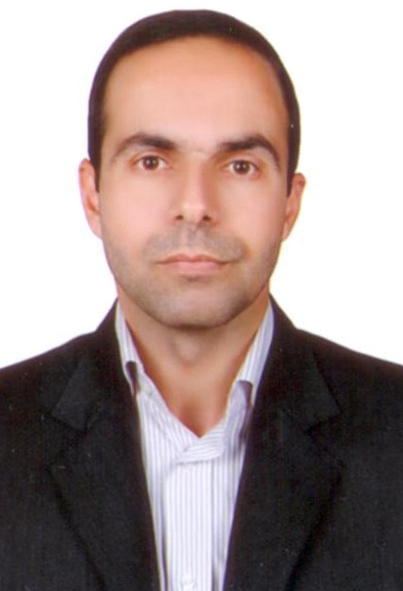 استاد احیای‌ مناط‌ق‌ خشک‌ وکوهستانی‌- دانشگاه تهرانمحمدعلی زارع چاهوکیتلفن دفتر:  +98 (21)پست الکترونیکی: mazare@ut.ac.irتحصیلاتPh.D ,1385,مرتعداری,تهران
M.S,1380,منابع طبیعی,تهران
کارشناسی,1378,منابع طبیعی,تهران
زمینههای تخصصیو حرفهایسوابق کاري و فعالیت های اجراییعضو کارگروه کشاورزی و منابع طبیعی صندوق حمایت از پژوهشگران و فناوران کشور-(1400-1402)
عضو کمیته تخصصی کشاورزی و منابع طبیعی انتشارات دانشگاه تهران-(1400-1403)
دبیر چهاردهمین جشنواره بین المللی حرکت-(1400-1400)
نائب رئیس ستاد امور دانشجویان و کارکنان شاهد و ایثارگر دانشگاه تهران-(1400-1400)
عضو کارگروه اخلاق در پژوهش دانشگاه تهران-(1400-1402)
عضو شورای سیاستگذاری و برنامه ریزی مشاوره و سلامت دانشگاه تهران-(1400-1400)
عضو شورای سیاستگذاری و برنامه ریزی دانشگاه بدون دخانیات-(1400-1400)
رئیس کمیته حمایت و نظارت بر انجمن های علمی دانشجویی دانشگاه تهران-(1400-1400)
نماینده تام الاختیار رئیس دانشگاه در کارگروه پشتیبانی و نظارت بر انجمن های علمی دانشجویی دانشگاه تهران-(1400-1400)
مشاور رئیس دانشگاه در امور دانشجویان و کارکنان شاهد و ایثارگر دانشگاه تهران-(1400-1400)
نائب رئیس کمیته برنامه ریزی و نظارت بر طرح افزایش توانمندی ها و شایستگی های حرفه‌ای اعضای هیات علمی و مدیران دانشگاه تهران-(1400-1400)
معاون فرهنگی و اجتماعی دانشگاه تهران-(1400-1400)
عضو شورای راهبری مدیریت سبز دانشگاه تهران-(1400-1402)
نماینده هیات اجرایی جذب اعضای هیات علمی دانشگاه تهران در گروه احیای مناطق خشک و کوهستانی-(1399-1401)
دبیر اجرایی سومین همایش ملی دانشگاه اخلاق مدار-(1399-1399)
دبیر علمی اولین جشنواره مسئولیت‌پذیری اجتماعی-(1399-1400)
رئیس کارگروه فرهنگی و اجتماعی دانشگاه بدون دخانیات-(1398-1399)
دبیر شورای سیاستگذاری و برنامه‌ریزی باشگاه دانش‌آموزی دانشگاه تهران-(1398-1400)
دبیر اجرایی دومین همایش ملی دانشگاه اخلاق مدار-(1397-1398)
دبیر شورای سیاستگذاری برگزاری سخنرانی‌های ویژه در دانشگاه تهران-(1397-1399)
عضو هیات مدیره شورای موزه‌های دانشگاهی-(1397-1400)
دبیر کمیتۀ برنامه‌ریزی و نظارت بر طرح افزایش توانمندی‌ها و شایستگی‌های حرفه‌ای اعضای هیأت علمی و مدیران دانشگاه تهران-(1397-1399)
عضو کارگروه ترویج اخلاق حرفه‌ای دانشگاه تهران-(1397-1398)
دبیر هیأت نظارت بر انتخابات نمایندگان مدیران مسئول نشریات دانشگاهی در کمیته ناظر بر نشریات سال 1398-(1397-1397)
دبیر کمیته اجرایی دومین دوره مدرسه تابستانی بین‌الملل دانشگاه تهران-(1397-1398)
عضو کمیسیون تخصصی شورای فرهنگی دانشگاه تهران-(1397-1399)
دبیر ستاد برگزاری اولین جشنواره کارآفرینی دانشگاه تهران-(1397-1398)
دبیر ستاد بزرگداشت چهلمین سالگرد پیروزی انقلاب اسلامی-(1397-1397)
دبیر کمیته حمایت و نظارت بر فعالیت انجمن‌های علمی دانشجویی دانشگاه تهران-(1397-1399)
دبیر شورای سیاستگذاری واحد ارتباط با خانه و مدرسه دانشگاه تهران-(1396-1399)
عضو کمیسیون تخصصی شورای ارزیابی کیفیت دانشگاه تهران-(1396-1397)
رئیس کمیته فرهنگی و آموزشی مدیریت سبز دانشگاه تهران-(1396-1398)
رئیس هیأت داوری کمیته‌ی پژوهشی، کشاورزی و دامپزشکی-(1396-1396)
عضو هیأت داوری فرهنگی جشنواره دانشجوی نمونه سال 1395-(1395-1396)
رئیس هیأت داوری کمیته‌ پژوهشی، کشاورزی و دامپزشکی جشنواره دانشجوی نمونه سال 1395-(1395-1396)
مدیر کل امور فرهنگی و اجتماعی دانشگاه تهران-(1395-1398)
عضو کمیته تخصصی فرهنگ و امور دانشجویی مرکز ارزیابی کیفیت دانشگاه-(1395-1396)
نماینده دانشگاه در کمیته فنی اداره کل منابع طبیعی و آبخیزداری استان البرز-(1395-1397)
دبیر علمی چهارمین همایش ملی انجمن‌های علمی دانشجویی رشته‌های مهندسی کشاورزی، منابع طبیعی و محیط زیست-(از 1395)
دبیر علمی اولین جشنواره ملی فرهنگ روستا-(از 1395)
مسئول کمیته اساتید و دانشجویان ستاد برگزاری طرح پاکداشت طبیعت استان البرز-(از 1395)
رئیس هیات داوری کمیته  پژوهشی، کشاورزی، منابع طبیعی و دامپزشکی جشنواره انتخاب دانشجوی نمونه سال 1394-(از 1394)
نماینده پردیس کشاورزی و منابع طبیعی در ستاد صیانت از حریم امنیت عمومی و حقوق شهروندی-(از 1394)
عضو کمیته کشاورزی و منابع طبیعی کارگروه تخصصی تدوین برنامه ششم استان البرز-(از 1394)
عضو کمیته مشورتی فرهنگی و اجتماعی تدوین برنامه راهبردی سوم دانشگاه تهران-(از 1394)
دبیر علمی سومین همایش ملی انجمن‌های علمی دانشجویی رشته‌های مهندسی کشاورزی، منابع طبیعی و محیط زیست-(از 1393)
عضو کمیته تخصصی کشاورزی و منابع طبیعی در فرآیند انتخاب دانشجوی نمونه سال 1393-(از 1393)
عضو کمیته دانشگاهیان ستاد بزرگداشت دهه فجر انقلاب اسلامی استان البرز-(از 1393)
مسئول پژوهشکده امنیت حیاتی (منابع طبیعی و محیط زیست)-(از 1393)
دبیر علمی دومین همایش انجمن‌های علمی دانشجویی رشته های مهندسی کشاورزی و منابع طبیعی-(از 1392)
عضو هیات تحریریه مجله مرتعداری-(از 1392)
سرپرست مدیریت پشتیبانی و فنی پردیس کشاورزی و منابع طبیعی-(از 1392)
دبیر شورای انضباطی بدوی دانشجویان پردیس کشاورزی و منابع طبیعی-(از 1392)
سرپرست اداره امور فرهنگی و فوق برنامه-(1391-1395)
عضو شورای فرهنگی پردیس کشاورزی و منابع طبیعی-(از 1391)
مدیر اجرایی مجله مرتع-(1389-1393)
سرپرست ایستگاه آموزشی- پژوهشی طالقان-(از 1387)
فعالیت های علمیمقالات- ارزیابی تغییرات کاربری اراضی در حوزه آبخیز طالقان میانی در یک دوره سی ساله. شفیع زاده نصرآبادی مرجان, نبی بیدهندی غلامرضا, زهتابیان غلامرضا, زارع چاهوکی محمدعلی (1402)., مرتع, 17(1).

- مدیریت بهینه مرتع در راستای بهبود معیشت مرتعدار (مطالعه موردی مرتع لار آبسر مازندران). رحیمی دهچراغی معصومه, ارزانی حسین, آذرنیوند حسین, جعفری محمد, زارع چاهوکی محمدعلی (1402)., تحقیقات مرتع و بیابان ایران, 30(1), 48-59.

- Ensemble Modeling Approach to Predict the Potential Distribution of Artemisia sieberi in Desert Rangelands of Yazd Province, Central Iran. Zare Chahouki Mohammad Ali, Karami Pyman, پیری صحراگرد حسین (2022)., JOURNAL OF RANGELAND SCIENCE, 12(4), 326-340.

- مدل‌سازی پراکنش رویشگاه گونة گیاهی آگروپایرون با روش آنتروپی حداکثر (منطقه مورد بررسی: مراتع طالقان میانی). عباسی محبوبه, زارع چاهوکی محمدعلی, باقری حسین (1401)., نشریه مرتع و آبخیزداری, 75(3), 363-376.

- مدل‌سازی پراکنش رویشگاه گونة گیاهی Agropyron intermedium با روش آنتروپی حداکثر (مطالعه موردی: مراتع طالقان میانی). عباسی محبوبه, زارع چاهوکی محمدعلی, باقری حسین (1401)., نشریه مرتع و آبخیزداری, 75(3), 363-376.

- مقایسه تاثیر سه نوع مالچ پلیمری و مالچ گیاهی بر برخی خصوصیات فیزیکی خاک. کمالی نادیا, آذرنیوند حسین, احمدی شروین, زارع چاهوکی محمدعلی, صادقی پور احمد (1401)., نشریه مرتع و آبخیزداری, 75(2), 169-179.

- Prioritization of factors affecting rangeland sustainability in Iran. Khojasteh Farzaneh, Zare Chahouki Mohammad Ali, Arzani Hosein, Barati Aliakbar (2022)., Range Management and Agroforestry, 43(1), 154-160.

- بررسی اثر فلزات سنگین سرب و کادمیم بر جذب عناصر غذایی پرمصرف در گیاه شیرین بیان. مقیمی نژاد فیروزه, طویلی علی, جعفری محمد, شیروانی انوشیروان, زارع چاهوکی محمدعلی (1401)., مرتع, 16(1).

- بررسی اثر فلز سنگین کادمیم بر خصوصیات فیتوشیمیایی گونه‌ مرتعی شیرین‌بیان Glycyrrhiza glabra. مقیمی نژاد فیروزه, طویلی علی, جعفری محمد, شیروانی انوشیروان, زارع چاهوکی محمدعلی, قاسمی آریان یاسر (1401)., تحقیقات مرتع و بیابان ایران, 29(1), 27-39.

- بررسی اثر سطوح مختلف بیوچار طبیعی بر برخی از ویژگی‌های خاک، درصد جوانه‌زنی و عملکرد گیاه مرتعی اروشیا (Eurotia ceratoides). دهقانی راضیه, جعفری محمد, زارع چاهوکی محمدعلی, زارع سلمان, طویلی علی, متشرع زاده بابک (1401)., نشریه مرتع و آبخیزداری, 75(1), 35-50.

- تناسب مرتع برای چرای گوسفند، بز و حیات‌وحش (قوچ، میش، بز و کل وحشی) در مرتع لارآبسر مازندران. رحیمی دهچراغی معصومه, ارزانی حسین, آذرنیوند حسین, جعفری محمد, زارع چاهوکی محمدعلی (1401)., مرتع, 16(1), 93-107.

- پیش‌ بینی پراکنش رویشگاه بالقوه گونه Artemisia sieberi Besser با استفاده از روش های داده‌ محور در مراتع پشتکوه استان یزد.  حسین پیری صحراگرد, زارع چاهوکی محمدعلی (1400)., مجله حفاظت زیست بومی گیاهان(دانشگاه گنبد کاووس), 9(19), 261-279.

- تعیین مطلوبیت رویشگاه گونه Astragalus gossypinus fisch با استفاده از مدل ENFA در مراتع طالقان میانی. عباسی محبوبه, باقری حسین, عباسی وفایی اردشیر, زارع چاهوکی محمدعلی (1400)., مرتع, 15(3), 434-447.

- مدل‌سازی ریسک کاهش تنوع و انقراض گونه‌های گیاهی در پارک ملی سرخه‌حصار. مصطفایی زهرا, جهانی علی, زارع چاهوکی محمدعلی, گشتاسب میگونی حمید, اعتماد وحید (1400)., نشریه تحلیل فضایی مخاطرات محیطی, 8(3), 157-170.

- Changes in the essential oil content and composition of Salvia limbata C.A. Mey at different growth stages and altitudes. Saffariha Maryam, Azarnivand Hosein, Zare Chahouki Mohammad Ali, Tavili Ali,  صمد نژاد ابراهیمی, Jahani Reza, پاتر دنیل (2021)., BIOMEDICAL CHROMATOGRAPHY, 35(8).

- Assessing the effects of climate change on the distribution of Daphne mucronata in Iran. Tarnian Farajollah, Komar Sunil, Azarnivand Hosein, Zare Chahouki Mohammad Ali, Mirzaei Mosivand Amir (2021)., ENVIRONMENTAL MONITORING AND ASSESSMENT, 39(2).

- مقایسه خوش‌خوراکی چند گونه مرتعی برای چرای گوسفند (مطالعه موردی: مراتع روستای ده‌شیخ در استان کهگیلویه و بویراحمد). سیاره وحید, ارزانی حسین, طویلی علی, زارع چاهوکی محمدعلی (1400)., بوم شناسی کاربردی, 10(1).

- بررسی تأثیر اصلاح کننده‌ها در احیای بیولوژیک اراضی شور از منظر فنی و اقتصادی در نظرآباد، استان البرز. یوسفی خانقاه شهرام, آذرنیوند حسین, زارع چاهوکی محمدعلی, جعفری محمد, ناصری حمیدرضا (1400)., نشریه مرتع و آبخیزداری, 74(1).

- مقایسه کارایی دو مدل رگرسیون تجمعی تعمیم یافته (GAM) و رگرسیون درختی تقویت‌شده (BRT) در پیش‌بینی رویشگاه Thymus kotschyanus در مراتع طالقان میانی. سنایی انور, زارع چاهوکی محمدعلی, حشمتی غلامعلی (1400)., مرتع, 1(15), 1-10.

- ارزیابی قابلیت مراتع کوهستانی درمیان خراسان جنوبی برای بهره‌‌برداری از گیاهان دارویی بر مبنای شاخص‌‌های اکولوژیکی و تکیه بر دانش بومی بهره‌‌برداران. عبدالهی وحیده, ارزانی حسین, زارع چاهوکی محمدعلی, موحدمحمدی سیدحمید, هادربادی غلامرضا, معتمدی جواد (1400)., فصلنامه تحقیقات گیاهان دارویی و معطر ایران, 37(1).

- Forage Nutritive Values of Cymbopogon olivieri before and after Essential Oil Extraction in Khuzestan Province’s Rangelands, Iran. Afrigan Azadeh, Arzani Hosein, Sefikon Fatemeh, Jafari Mohammad, Zare Chahouki Mohammad Ali (2021)., JOURNAL OF RANGELAND SCIENCE, 11(1).

- Application of modeling techniques for the identification the relationship between environmental factors and plant species in rangelands of Iran. Esfanjani Javad, Ghorbani Ardavan, Moameri Mehdi, Zare Chahouki Mohammad Ali, اسمعیلی اباذر, Ghasemi Zohreh Sadat (2021)., Ecological Informatics, 61(4), 1-10.

- The effect of amendments on the physical and chemical properties of soil in salt-land of Nazarabad, Alborz Province. [] [], Azarnivand Hosein, Zare Chahouki Mohammad Ali, Jafari Mohammad, Naseri Hamid Reza (2020)., DESERT, 25(1), 123-130.

- پهنه‌بندی مرتع برای چرای مشترک گوسفند و بز در حوزه آبخیز درمیان (استان خراسان جنوبی). عبدالهی وحیده, ارزانی حسین, زارع چاهوکی محمدعلی, موحدمحمدی سیدحمید, هادربادی غلامرضا (1399)., مجله حفاظت زیست بومی گیاهان(دانشگاه گنبد کاووس), 8(16), 15-36.

- مدلسازی تخریب پوشش گیاهی در مناطق تحت حفاظت در اثر برنامه مدیریتی (مطالعه موردی: پارک ملی سرخه حصار). مصفایی زهرا, جهانی علیرضا, زارع چاهوکی محمدعلی, گشتاسب میگونی حمید, اعتماد وحید (1399)., مجله حفاظت زیست بومی گیاهان(دانشگاه گنبد کاووس), 8(16), 229-248.

- مدل‌سازی خدمات تولیدی اکوسیستم (تولید آب) در حوضۀ آبخیز طالقان میانی. شفیع زاده نصرآبادی مرجان, زارع چاهوکی محمدعلی (1399)., اکوهیدرولوژی, 7(2), 411-419.

- Predicting distribution of plant species in arid rangelands of central Iran using probabilistic methods. Piry Sahragard Hossein, Zare Chahouki Mohammad Ali (2020)., Range Management and Agroforestry, 41(1), 15-23.

- Prediction of Distribution of Prangos Uloptera DC. Using Two Modeling Techniques in the Southern Rangelands of Ardabil Province, Iran. Esfanjani Javad, Ghorbani Ardavan, Moameri Mehdi, Zare Chahouki Mohammad Ali, اسمعلی اباذر, Mirzaei Mosivand Amir (2020)., JOURNAL OF RANGELAND SCIENCE, 10(2), 137-148.

- Road impact assessment modelling on plants diversity in national parks using regression analysis in comparison with artificial intelligence. Pour Mohammad Parisa, Jahani Ali, Zare Chahouki Mohammad Ali, Goshtaasb Minoui Hamid (2020)., Modeling Earth Systems and Environment, 6(3), 1281-1292.

- پیش‌بینی تغییرات کاربری اراضی با استفاده از مدل CA-Markov (مطالعه موردی: اشتهارد). قادری اغجه مسجد شهلا, زارع چاهوکی محمدعلی, آذرنیوند حسین, طویلی علی, رایگانی بهزاد (1399)., مرتع, 14(1).

- مدلسازی پراکنش مکانی دو گونه‌ Limonium iranicum و Aeluropus littoralis با روش رگرسیون لجستیک (مطالعه موردی: مراتع کویر میقان اراک). باقری حسین, قربانی اردوان, زارع چاهوکی محمدعلی, جعفری علی اشرف, سفیدی کیومرث (1398)., مرتع, 13(4).

- بررسی امکان ارزیابی تغییرات مکانی پوشش گیاهی با استفاده از سنجه‌های سیمای سرزمین (مطالعه موردی: مراتع طالقان میانی). زارع چاهوکی محمدعلی, دوستی سپیده, آذرنیوند حسین (1398)., مرتع, 13(4).

- تاثیر عملیات پرورشی بر جست زنی تاغ به منظور بهترین زمان و ارتفاع هرس (مطالعه موردی: تاغزارهای دست کاشت اشتهارد). حسین نیایی صادق, طویلی علی, آذرنیوند حسین, جعفری محمد, زارع چاهوکی محمدعلی (1398)., نشریه مرتع و آبخیزداری, 72(4).

- Comparison of maximum entropy and logistic regression for distribution modeling of Prangos pabularia lindl. in southern rangelands of Ardabil province, Iran. Esfanjani Javad, Ghorbani Ardavan, Moameri Mehdi, Zare Chahouki Mohammad Ali, Esmaili quri Ali, Mirzaei Mosivand Ali (2019)., Range Management and Agroforestry, 40(2), 202-206.

- ارائه مدل برآورد ظرفیت چرای بلندمدت مراتع.  جواد معتمدی, ارزانی حسین, جعفری محمد, فرح پور مهدی, زارع چاهوکی محمدعلی (1398)., تحقیقات مرتع و بیابان ایران, 26(1), 241-259.

- بررسی تأثیر مرحلۀ گلدهی بر کمیت و کیفیت اسانس limbata Salvia درطبقات ارتفاعی مختلف درمراتع طالقان. صفاری ها مریم, آذرنیوند حسین, زارع چاهوکی محمدعلی, طویلی علی,  صمد نژاد ابراهیمی (1398)., نشریه مرتع و آبخیزداری, 72(1).

- معیارها و شاخص های موثر در ارزیابی پایداری منابع طبیعی. زارع چاهوکی محمدعلی (1398)., مجله پژوهشهای راهبردی در علوم کشاورزی و منابع طبیعی, 4(1), 1-6.

- مدل‌سازی پراکنش رویشگاه گونه‌های گیاهی با روش رگرسیون لوجستیک در مراتع نیمه‌خشک (مطالعة موردی: مراتع غرب شهرک صنعتی اشتهارد). زارع چاهوکی محمدعلی, ناصری حصار نرگس (1397)., پژوهش‌های گیاهی, 31(1).

- Modeling spatial distribution of plant species using autoregressive logistic regression method-based conjugate search direction. Piry Sahragard Hossein, Keshtegar Behrooz, Zare Chahouki Mohammad Ali, Mundher Yaseen Zaher (2019)., PLANT ECOLOGY, 220(2), 267–278.

- مقایسه برخی عوامل بوم‌شناختی مؤثر بر انتشار گونه‌های Prangos uloptera و Prangos ferulacea در مراتع استان اردبیل. میرزایی موسی وند امیر, قربانی اردوان, زارع چاهوکی محمدعلی, کیوان بهجو فرشاد, سفیدی کیومرث (1397)., مرتع, 12(4), 380-390.

- Ecological Survey of the Presence and Absence of Ferula ovina (Boiss.) Boiss. and Ferula persica Willd. in North-Western Rangelands of Iran (Case Study: Zanjan Province). آقاجانلو فرهاد, Ghorbani Ardavan, Zare Chahouki Mohammad Ali, Mostafazadeh Raouf, Hashemi Majd Kazem (2018)., JOURNAL OF RANGELAND SCIENCE, 8(4), 352-362.

- Modeling potential habitats for Pergularia tomentosa using maximum entropy model and effect of environmental variables on its quantitative characteristics in arid rangelands, southeastern Iran. حسینی سیدحمزه, Azarnivand Hosein, Ayyari Mehdi, Zare Chahouki Mohammad Ali, Erfanzadeh Reza, Piachanteh Sonia, Reza Kheirandish Reza Kheirandish (2018)., Journal of Ecology and Environment, 3(3), 13.

- Effects of a super absorbent polymer on soil properties and plant growth for use in land reclamation. ابریشم الهام السادات, Jafari Mohammad, Tavili Ali, Rabiei Ahmad, Zare Chahouki Mohammad Ali, Zare Salman, Egan Todd P, Yazdanshenas Habib (2018)., ARID LAND RESEARCH AND MANAGEMENT, 1(1), 1-14.

- پرداخت برای خدمت‌‌ های بوم‌‌ نظام، ابزاری اقتصادی برای حفاظت از منابع طبیعی. زارع چاهوکی محمدعلی, سنایی انور (1397)., مجله پژوهشهای راهبردی در علوم کشاورزی و منابع طبیعی, 3(2), 123-134.

- مقایسه برخی عوامل بوم‌شناختی مؤثر بر پراکنش گونه‌های Prangos ferulacea و Prangos pabularia در مراتع استان اردبیل. میرزایی موسی وند امیر, قربانی اردوان, زارع چاهوکی محمدعلی, کیوان بهجو فرشاد, سفیدی کیومرث (1397)., تحقیقات مرتع و بیابان ایران, 25(2), 235-247.

- مدل‌سازی پیش‌بینی رویشگاه گونۀ دارویی Rheum ribes L. با استفاده از مدل آنتروپی حداکثر (Maxent) در مراتع چاه ترش استان یزد. زارع چاهوکی محمدعلی, عباسی محبوبه (1397)., نشریه مرتع و آبخیزداری, 71(2), 379-391.

- تغییرات گروه گونه های پوشش گیاهی در ارتباط با عوامل محیطی و مدیریتی در اکوسیستم های کوهستانی زاگرس (مطالعه موردی: بانه). فتاحی بختیار, زارع چاهوکی محمدعلی, جعفری محمد, آذرنیوند حسین, طهماسبی پژمان (1397)., نشریه محیط زیست طبیعی (مجله منابع طبیعی ایران), 71(2), 197-212.

- مدل‌سازی پراکنش تیپ‌های گیاهی با استفاده از روش آنتروپی حداکثر (مطالعه موردی: مراتع غرب شهرک صنعتی اشتهارد). زارع چاهوکی محمدعلی, ناصری حصار نرگس, جعفری محمد (1397)., تحقیقات مرتع و بیابان ایران, 25(2), 298-302.

- استفاده بهینه از آب باران؛ راهکاری برای مقابله با کم آبی در مناطق خشک و نیمه خشک. نوری زهرا, زارع چاهوکی محمدعلی (1397)., نشریه آب و توسعه پایدار, 5(1), 115-122.

- پیش‌بینی رویشگاه بالقوه گونه گیاهی Stipa barbata با استفاده از روش مدل‌سازی آنتروپی حداکثر (مطالعه موردی: مراتع طالقان میانی). زارع چاهوکی محمدعلی, عباسی محبوبه, آذرنیوند حسین (1397)., مرتع, 12(1), 35-47.

- بررسی و مقایسه ذخیرۀ کربن در مراتع طبیعی و دست‌کاشت (مطالعۀ موردی: اخترآباد ملارد). صادقی راد افشین, طویلی علی, آذرنیوند حسین, جعفری محمد, زارع چاهوکی محمدعلی (1397)., نشریه مرتع و آبخیزداری, 71(1), 137-148.

- Plant coverage is a potential ecological indicator for species diversity and aboveground biomass in semi-steppe rangelands. Sanai Anvar, Arshad Ali, Zare Chahouki Mohammad Ali, Jafari Mohammad (2018)., ECOLOGICAL INDICATORS, 93(1), 256-266.

- بررسی ترکیب جوامع مرتعی با استفاده از روش های ناپارمتریک چند متغیره جایگشتی. عشوری پروانه, زارع چاهوکی محمدعلی, دانه کار افشین,  عادل جلیلی, حمزه بهنام (1397)., تحقیقات مرتع و بیابان ایران, 25(1), 1-12.

- THE IMPACT OF ENVIRONMENTAL FACTORS ON DISTRIBUTION OF FERULA OVINA (BOISS.) BOISS. IN NORTHWEST IRAN. آقاجانلو فرهاد, Ghorbani Ardavan, Zare Chahouki Mohammad Ali, Mostafazadeh Reza, Hashemi Majd Kazem (2018)., APPLIED ECOLOGY AND ENVIRONMENTAL RESEARCH, 16(2), 977-992.

- عوامل محیطی مؤثر بر پراکنش گونه Prangos uloptera در مراتع استان اردبیل. میرزایی موسی وند امیر, قربانی اردوان, زارع چاهوکی محمدعلی, کیوان بهجو فرشاد, سفیدی کیومرث (1396)., تحقیقات مرتع و بیابان ایران, 24(4), 791-804.

- INVESTIGATING LEAD AND ZINC UPTAKE AND ACCUMULATION BY STIPA HOHENACKERIANA TRIN AND RUPR. IN FIELD AND POT EXPERIMENTS. Moammeri Mehdi, Jafari Mohammad, Tavili Ali, Motesharezadeh Babak, Zare Chahouki Mohammad Ali, Madrid Ferando (2018)., Bioscience Journal, 34(1), 138-150.

- Abiotic and biotic drivers of aboveground biomass in semi-steppe rangelands. Sanai Anvar, Zare Chahouki Mohammad Ali, Ali Arshad, Jafari Mohammad, Azarnivand Hosein (2018)., SCIENCE OF THE TOTAL ENVIRONMENT, 615(1), 895-905.

- واکاوی عامل های محیطی و مدیریتی موثر بر پایداری زیست بوم های مرتعی. زارع چاهوکی محمدعلی, سنایی انور (1396)., مجله پژوهشهای راهبردی در علوم کشاورزی و منابع طبیعی, 2(1), 45-58.

- The positive relationships between plant coverage, species richness, and aboveground biomass are ubiquitous across plant growth forms in semi-steppe rangelands. Sanai Anvar, Ali Arshad, Zare Chahouki Mohammad Ali (2018)., JOURNAL OF ENVIRONMENTAL MANAGEMENT, 205(1), 308-318.

- The influence of plant growth satge, individuals of species, and extraction methods on the essential oil content and the chemical composition of Prangos ferulacea (L.) Lindl. Mohebbi Zahra, حشمتی غلامعلی, Sefidkon Fatemeh, Zare Chahouki Mohammad Ali (2017)., APPLIED ECOLOGY AND ENVIRONMENTAL RESEARCH, 15(4), 1765-1776.

- HALOPHYTE SPECIES DISTRIBUTION MODELING WITH MAXENT MODEL IN THE SURROUNDING RANGELANDS OF MEIGHAN PLAYA, IRAN. Bagheri Hossein, Ghorbani Ardavan, Zare Chahouki Mohammad Ali, Jafari Ali Ashraf, Sefidi Kiyomars (2017)., APPLIED ECOLOGY AND ENVIRONMENTAL RESEARCH, 15(3), 1473-1484.

- ارزیابی قابلیت روش شبکه‌های عصبی مصنوعی در تهیه نقشه پیش‌بینی پراکنش رویشگاه گونه‌های گیاهی (مطالعه موردی: مراتع پشتکوه استان یزد). پیری صحراگرد حسین, زارع چاهوکی محمدعلی (1396)., مجله حفاظت زیست بومی گیاهان(دانشگاه گنبد کاووس), 5(10), 213-228.

- واکاوی پیامدهای طرح هدفمندی یارانه ها بر منابع طبیعی ایران. زارع چاهوکی محمدعلی, سنایی انور (1396)., مجله پژوهشهای راهبردی در علوم کشاورزی و منابع طبیعی, 2(2), 107-122.

- تعیین مهم ترین معیارها و شاخص های مؤثر بر تخریب سرزمین و بیابان زایی. شاکریان نوشین, زهتابیان غلامرضا, زارع چاهوکی محمدعلی, خسروی حسن (1396)., نشریه مرتع و آبخیزداری, 70(2).

- Relationships between Species Diversity and Biomass in Mountainous Habitats in Zagros Rangeland (Case Study: Baneh, Kurdistan, Iran). Fattahi Bakhtiar, Zare Chahouki Mohammad Ali, Jafari Mohammad, Azarnivand Hosein, Tahmasebi Pejman (2017)., JOURNAL OF RANGELAND SCIENCE, 7(4), 316-330.

- تعیین مهمترین عوامل موثر بر پراکنش گونه Daphne mucronata Royle و مدل‌سازی رویشگاه‌های پتانسیل آن. ترنیان فرج الله, آذرنیوند حسین, یزدان پرست بی بی راضیه, زارع چاهوکی محمدعلی, جعفری محمد (1396)., مرتع, 11(2), 179-193.

- Pergularia tomentosa, from Traditional Uses to Ecology and Phytochemistry. Hosseini Kahnooj Sayed Hazmze, ayyari mard, Azarnivand Hosein, piasenter sam, Zare Chahouki Mohammad Ali (2017)., journal of medical plants, 16(63), 108-118.

- بررسی کیفیت اندام های گونه های گیاهی در مراحل مختلف فنولوژی با استفاده از دستگاه NIR(مطالعه موردی: مراتع ندوشن یزد). شاه بندری راضیه, ارزانی حسین, باغستانی میبدی ناصر, زارع چاهوکی محمدعلی (1396)., نشریه مرتع و آبخیزداری, 70(1), 139-149.

- مقایسه کارآیی سه پلات‌چندمقیاسی برای ارزیابی تنوع گونه‌ای (مطالعة موردی: مرتع کرسنک شهرکرد). امید زاده اردلی الهام, زارع چاهوکی محمدعلی, ارزانی حسین, ابراهیمی عطااله, طهماسبی پژمان (1396)., پژوهش‌های گیاهی, 30(1), 1-11.

- بررسی تأثیر عوامل محیطی بر تنوع  گونه ای در مراتع اشتهارد. نقی زاده فاطمه, جعفری محمد, آذرنیوند حسین, زارع چاهوکی محمدعلی,  حمیدرضا عباسی (1396)., نشریه مرتع و آبخیزداری, 70(1), 257-262.

- How do cryptogams affect vascular plant establishment?. Tavili Ali, Jafari Mohammad, Zare Chahouki Mohammad Ali, Sohrabi Mohammad (2017)., CRYPTOGAMIE BRYOLOGIE, 38(3), 1-11.

- مدل سازی مطلوبیت رویشگاه گونه Stipa barbata با استفاده از روش تحلیل عاملی آشیان بوم‌ شناختی (ENFA) (مطالعه موردی: مراتع طالقان میانی). زارع چاهوکی محمدعلی, عباسی محبوبه (1395)., فصلنامه اکوسیستمهای طبیعی ایران, 7(4), 1-16.

- مدل‌سازی مطلوبیت رویشگاه گونة Agropyron intermedium با روش تحلیل عاملی آشیان بوم‌شناختی (ENFA) (مطالعه موردی: مراتع طالقان میانی). عباسی محبوبه, زارع چاهوکی محمدعلی (1395)., پژوهش‌های گیاهی, 29(4), 712-721.

- تعیین رویشگاه بالقوه گونه گیاهی ارمک (Ephedra strobilacea) با استفاده از مدل آنتروپی حداکثر در مراتع پشتکوه استان یزد. زارع چاهوکی محمدعلی, عباسی محبوبه (1395)., مجله حفاظت زیست بومی گیاهان(دانشگاه گنبد کاووس), 4(9), 195-212.

- کاربرد روش آنتروپی حداکثر در مدل‌سازی پیش بینی پراکنش رویشگاه های گیاهی (مطالعۀ موردی: مراتع بخش خلجستان استان قم). پیری صحراگرد حسین, زارع چاهوکی محمدعلی, آذرنیوند حسین (1395)., نشریه مرتع و آبخیزداری, 69(4), 819-834.

- Rangeland Plants Potential for Phytoremediation of Contaminated Soils with Lead, Zinc, Cadmium and Nickel (Case Study: Rangelands around National Lead & Zinc Factory, Zanjan, Iran). Moammeri Mehdi, Jafari Mohammad, Tavili Ali, Motesharezadeh Babak, Zare Chahouki Mohammad Ali (2017)., JOURNAL OF RANGELAND SCIENCE, 7(2), 160-170.

- شبیه‌سازی مطلوبیت رویشگاه‌ گونه‌های گیاهی مراتع چهارباغ استان گلستان با استفاده از روش تحلیل عاملی بوم شناختی(ENFA). اسفنجانی جواد, زارع چاهوکی محمدعلی, محمد اسمعیلی مجید, روحانی حامد, بهمنش بهاره (1395)., تحقیقات مرتع و بیابان ایران, 23(3), 516-526.

- بررسی پراکنش مکانی برخی خصوصیات خاک مراتع اشتهارد با استفاده از روش‌های آمار مکانی. ناصری حصار نرگس, زارع چاهوکی محمدعلی, جعفری محمد (1395)., تحقیقات مرتع و بیابان ایران, 23(2), 299-310.

- مدل سازی پیش‌بینی پراکنش رویشگاه گونه بادامک (Amygdalus scoparia Spach) در مراتع موشکیه استان قم. پیری صحراگرد حسین, زارع چاهوکی محمدعلی, آجورلو مجید, نهتانی محمد (1395)., جنگل و فرآورده های چوب, 69(4), 725-734.

- Evaluation of MaxEnt method for habitat distribution modeling of three plant species in Garizat rangelands of Yazd province,. Zare Chahouki Mohammad Ali, Piry Sahragard Hossein (2016)., Range Management and Agroforestry, 37(2), 142-147.

- Maxent Modelling for Distribution of Plant Species Habitats of Rangelands (Iran). Zare Chahouki Mohammad Ali, Piry Sahragard Hossein (2016)., POLISH JOURNAL OF ECOLOGY, 64(4), 453-467.

- مدل‌سازی مطلوبیت رویشگاه گونه آویشن کوهی (Thymus kotschyanus) با روش تحلیل عاملی آشیان اکولوژیک (مطالعه موردی: مراتع طالقان میانی). زارع چاهوکی محمدعلی, عباسی محبوبه (1395)., فصلنامه تحقیقات گیاهان دارویی و معطر ایران, 32(4), 561-573.

- بررسی نقش خصوصیات خاک در ایجاد اختلاف بین جوامع گیاهی. نقی زاده فاطمه, جعفری محمد, آذرنیوند حسین, زارع چاهوکی محمدعلی (1395)., نشریه مرتع و آبخیزداری, 69(3), 765-776.

- بررسی اثر متقابل گونه و مرحله فنولوژیک در میزان عناصر معدنی گیاهان (مطالعه موردی: مراتع طالقان). ارزانی حسین, حمیدیان محمود, آذرنیوند حسین, زارع چاهوکی محمدعلی (1395)., فصلنامه اکوسیستمهای طبیعی ایران, 7(2), 35-46.

- عوامل محیطی موثر بر پراکنش گونه Prangos ferulacea در مراتع استان اردبیل. میرزایی موسی وند امیر, قربانی اردوان, زارع چاهوکی محمدعلی, کیوان بهجو فرشاد, سفیدی کیومرث (1395)., مرتع, 10(2), 191-203.

- پیش‌بینی پراکنش رویشگاه گونۀSeidlitzia rosmarinus در مراتع شرق سمنان با استفاده از مدل شبکه عصبی مصنوعی. خلاصی اهوازی لیلا, زارع چاهوکی محمدعلی (1395)., تحقیقات مرتع و بیابان ایران, 2(23), 2.

- عوامل محیطی مؤثر بر پراکنش رویشگاه گونه Lindl. Prangos pabularia در مراتع نیر و کوثر استان اردبیل. میرزایی موسی وند امیر, قربانی اردوان, زارع چاهوکی محمدعلی, کیوان بهجو فرشاد, سفیدی کیومرث (1395)., مجله حفاظت زیست بومی گیاهان(دانشگاه گنبد کاووس), 4(8), 159-174.

- Comparison of logistic regression and machine learning techniques in prediction of habitat distribution of plant species. Piry Sahragard Hossein, Zare Chahouki Mohammad Ali (2016)., Range Management and Agroforestry, 37(1), 21-26.

- تعیین آستانۀ بهینۀ حضور در مدل‌های پیش‌بینی پراکنش گونه‌های گیاهی (مطالعۀ موردی: مراتع منطقۀ نیر استان یزد). زارع چاهوکی محمدعلی, پیری صحراگرد حسین, نقیلو محسن (1395)., نشریه مهندسی اکوسیستم بیابان, 5(10), 1-12.

- پایش خشکسالی با استفاده از شاخص‌ پوشش گیاهی NDVI (مطالعه موردی: مراتع استان ایلام). فاضل دهکردی لیلا, آذرنیوند حسین, زارع چاهوکی محمدعلی, محمودی کهن فرهاد, خلیقی سیگارودی شهرام (1395)., نشریه مرتع و آبخیزداری, 69(1).

- طبقه بندی و رسته بندی پوشش گیاهی مراتع مناطق خشک و نیمه خشک (مطالعه موردی: مراتع غرب حوض سلطان و منطقه خلجستان استان قم). پیری صحراگرد حسین, زارع چاهوکی محمدعلی (1395)., پژوهش های آبخیزداری (پژوهش و سازندگی), 29(110), 63-76.

- تعیین غلظت فلزات سنگین (Cu، Pb، Zn) در ریشه گیاه درمنه (Artemisia sp) در اراضی طبیعی اطراف معدن مس دره زرشک، تفت، یزد. دالوند مهدیه, حمیدیان امیرحسین, زارع چاهوکی محمدعلی, میرجلیلی سیدعلی اصغر, متشرع زاده بابک, اسماعیل زاده عصمت (1395)., نشریه محیط زیست طبیعی (مجله منابع طبیعی ایران), 69(1), 35-46.

- بررسی اثر اجرای طرح های مرتعداری بر تنوع گونه ای گیاهان در مراتع شهرستان سمیرم استان اصفهان. برهانی مسعود, ارزانی حسین, بصیری مهدی, زارع چاهوکی محمدعلی, فرح پور مهدی (1395)., بوم شناسی کاربردی, 5(15), 51-63.

- ارزیابی جوامع گیاهی با استفاده از شاخص‌های جدید تنوع تاکسونومیکی (مطالعه موردی: مراتع اطراف استان تهران). عشوری پروانه, جلیلی عادل, دانه کار افشین, زارع چاهوکی محمدعلی, حمزه بهنام (1395)., مرتع, 10(1), 94-108.

- Modeling of Artemisia sieberi Besser Habitat Distribution Using Maximum Entropy Method in Desert Rangelands. Piry Sahragard Hossein, Zare Chahouki Mohammad Ali (2016)., JOURNAL OF RANGELAND SCIENCE, 6(2), 93-100.

- ارزیابی تغییرات مکانی پوشش گیاهی مراتع مناطق خشک و نیمه‌خشک با استفاده از سنجه‏ های بوم‌شناسی سیمای سرزمین (مطالعة موردی: مراتع پشتکوه استان یزد). زارع چاهوکی محمدعلی, طاهری محمدآبادی نیکو, آذرنیوند حسین (1395)., مجله مدیریت بیابان, 4(7), 46-56.

- Optimal harvest timing of Prangos ferulacea (L.) Lindl : effects of phenology stages, elevation and type of plant factors on forage quality. محبی زهرا, حشمتی غلامعلی, Sefidkon Fatemeh, Zare Chahouki Mohammad Ali (2016)., Journal of Soil Science and Plant Nutrition, 16(3), 650-661.

- تهیه نقشه پیش‌بینی پراکنش مکانی رویشگاه گونه‌های گیاهی با استفاده از شبکه‌های عصبی مصنوعی در مراتع استان قم. پیری صحراگرد حسین, زارع چاهوکی محمدعلی, ابراهیمی مهدیه (1394)., پژوهش های آبخیزداری (پژوهش و سازندگی), 28(109), 29-39.

- بررسی تأثیر استفاده از پلیمر فراجاذب آب در نهال‏ کاری عرصه‌های بیابانی از نظر میزان استقرار و هزینه (مطالعۀ موردی: استان سمنان). جعفری محمد, طویلی علی, اسماعیل پور یحیی, آذرنیوند حسین, زارع چاهوکی محمدعلی, اصغری حمیدرضا (1394)., نشریه مرتع و آبخیزداری, 68(4), 725-738.

- تهیه نقشه پراکنش مکانی برخی خصوصیات خاک با استفاده از روش‌های زمین‌آمار (مطالعه موردی: مراتع طالقان میانی). زارع چاهوکی محمدعلی, عباسی محبوبه, آذرنیوند حسین (1394)., مرتعداری, 2(2), 1-20.

- طبقه‌بندی پوشش گیاهی در ارتباط با برخی عوامل محیطی (مطالعه موردی: مراتع قره باغ استان آذربایجان غربی). زارع چاهوکی محمدعلی, مشغولی مهدیه, حسین جعفری سمیرا (1394)., پژوهش‌های گیاهی, 28(5), 995-1005.

- ارزیابی قابلیت مدل رگرسیون لوجستیک در تهیه نقشه پیش‌بینی پراکنش مکانی گونه‌های گیاهی در مراتع طالقان میانی. زارع چاهوکی محمدعلی, عباسی محبوبه, آذرنیوند حسین (1394)., مرتع, 9(4), 320-332.

- Is there any support for the humped-back model in some steppe and semi steppe regions of Iran?. Ashuri Parvaneh, جلیلی عادل, DanehKar Afshin, Zare Chahouki Mohammad Ali, Hamzeh Behnam (2016)., Acta Oecologica, 73(1), 61-70.

- Predictive distribution models for determination of optimal threshold of plant species in central Iran. Piry Sahragard Hossein, Zare Chahouki Mohammad Ali, غلامی حمید (2016)., Range Management and Agroforestry, 36(2), 146-150.

- بررسی عوامل موثر بر تغییرات تنوع گونه‌ای در مراتع طالقان میانی (مطالعه موردی مراتع اطراف روستای وشته). زارع چاهوکی محمدعلی, حسینی مریم, طویلی علی (1394)., پژوهش‌های گیاهی, 2(28), 307-315.

- کاربرد روش رگرسیون لوجستیک در تهیه نقشه پیش‌بینی پراکنش رویشگاه گونه‌های گیاهی (مطالعه موردی: مراتع بخش خلجستان استان قم). پیری صحراگرد حسین, زارع چاهوکی محمدعلی, آذرنیوند حسین (1394)., مرتع, 9(3), 222-234.

- تاثیر شدت چرا بر ویژگی‌های پوشش گیاهی اطراف منابع آب، مطالعه موردی: مراتع ییلاقی شهرستان پیرانشهر. سنایی انور, زارع چاهوکی محمدعلی, علیزاده اسماعیل, اسدی نلیوان امید (1394)., مجله مهندسی و مدیریت آبخیز, 7(4), 488-499.

- مدل سازی پراکنش مکانی رویشگاه گونه های مراتع جنوب استان گلستان با روش رگرسیون لوجستیک. اسفنجانی جواد, زارع چاهوکی محمدعلی, اسماعیلی مجید محمد, بهمنش بهاره (1394)., پژوهش های آبخیزداری (پژوهش و سازندگی), 3(108), 53-61.

- مدل‌سازی پراکنش گونه های گیاهی مناطق خشک و بیابانی با استفاده از روش شبکه‌های عصبی مصنوعی (بررسی موردی: مراتع حوض سلطان استان قم). پیری صحراگرد حسین, زارع چاهوکی محمدعلی, آذرنیوند حسین (1394)., مجله مدیریت بیابان, 3(5), 27-40.

- ارزیابی پتانسیل گیاهان مرتعی برای گیاه‌پالایی خاک‌های آلوده به سرب و روی (مطالعه موردی: اراضی مرتعی اطراف شرکت سرب و روی زنجان). معمری مهدی, جعفری محمد, طویلی علی, متشرع زاده بابک, زارع چاهوکی محمدعلی (1394)., مرتع, 9(1), 29-42.

- مدل‎ سازی پراکنش جغرافیایی رویشگاه گونه‏ های Artemisia aucheri و Artemisia sieberi بر اساس روش‎های مبتنی بر حضور (MaxEnt و ENFA). خلاصی اهوازی لیلا, زارع چاهوکی محمدعلی, حسینی سید زین العابدین (1394)., تحقیقات منابع طبیعی تجدید شونده, 6(1), 57-73.

- An evaluation of predictive habitat models performance of plant species in Hoze soltan rangelands of Qom province. Piry Sahragard Hossein, Zare Chahouki Mohammad Ali (2015)., ECOLOGICAL MODELLING, 309-310(2), 64-71.

- مقایسه خصوصیات فیزیکی و شیمیایی خاک بین دو منطقه قرق و چرا شده (مطالعه موردی: نظرآباد کرج). مقیمی نژاد فیرزوه, جعفری محمد, زارع چاهوکی محمدعلی, قاسمی آریان یاسر, کهندل اصغر (1393)., تحقیقات مرتع و بیابان ایران, 21(4), 650-643.

- ارزیابی وضعیت فعلی بیابان‌زایی و شناخت مهم‌ترین عوامل تخریب با استفاده از مدل ایرانی ارزیابی پتانسیل بیابان‌زایی (مطالعة موردی: منطقة دامغان). نیکو شیما, آذرنیوند حسین, زهتابیان غلامرضا, احمدی حسن, زارع چاهوکی محمدعلی (1393)., نشریه مرتع و آبخیزداری, 67(4), 641-655.

- تهیة نقشة شوری خاک سطحی با استفاده از تصاویر ماهواره‏ای لندست (مطالعة موردی: بوئین‌زهرا). مصباح زاده طیبه, احمدی حسن, سرمدیان فریدون, جعفری محمد, آذرنیوند حسین, زارع چاهوکی محمدعلی, رستمی مریم (1393)., نشریه مرتع و آبخیزداری, 67(4).

- بررسی عناصر معدنی پرمصرف برخی از گیاهان فورب مراتع طالقان در مقایسه با سطح نیاز میش و قوچ نژاد فشندی. حمیدیان محمود, ارزانی حسین, آذرنیوند حسین, زارع چاهوکی محمدعلی (1393)., مرتع, 8(4), 293-303.

- تعیین رویشگاه بالقوة گونة Zygophyllum eurypterum با استفاده از روش تحلیل عاملی بوم‌شناختی (ENFA) در مراتع شمال شرق سمنان. خلاصی اهوازی لیلا, زارع چاهوکی محمدعلی (1393)., نشریه مرتع و آبخیزداری, 67(4), 525-536.

- ظرفیت چرای کوتاه مدت و بلند مدت مراتع منطقه سمیرم استان اصفهان. ارزانی حسین, اصلان پنجه بهزاد, طویلی علی, زارع چاهوکی محمدعلی, مهاجری عبدالرضا (1393)., مرتعداری, 1(3), 1-20.

- Comparison of Plant Litter Composition in Three Range Species and its Effects on Soil Fertility (Case Study: North Eastern Islamabad Rangeland, Kermanshah Province, Iran). Sadeghirad Afshin, Nasrollahi Mohammad, Azarnivand Hosein, Zare Chahouki Mohammad Ali (2015)., JOURNAL OF RANGELAND SCIENCE, 5(2), 144-153.

- Predicting potential distribution of plant species by modeling techniques in southern rangelands of Golestan, Iran. Zare Chahouki Mohammad Ali, Esfanjani Javad (2015)., Range Management and Agroforestry, 36(1), 66-71.

- تاثیر برخی مواد معدنی و پلیمرهای اصلاح کننده خاک بر ویژگی های رشد Seidlitzia rosmarinus. ابریشم الهام السادات, جعفری محمد, طویلی علی, ربیعی احمد, زارع چاهوکی محمدعلی (1393)., مرتعداری, 1(2), 1-12.

- ارزیابی سه گونه گزشاهی (Tamarix aphylla)، تاغ (Haloxyllon persicum) و آتریپلکس (Atriplex muculata) در تثبیت رسوبات بادی منطقه سیستان. راشکی ناصر, نوری کیا زینب, زارع چاهوکی محمدعلی (1393)., مجله حفاظت زیست بومی گیاهان(دانشگاه گنبد کاووس), 2(5), 71-80.

- بررسی اثر طرح‌های مرتعداری بر پوشش گیاهی مراتع در شهرستان سمیرم (استان اصفهان). برهانی مسعود, ارزانی حسین, بصیری مهدی, زارع چاهوکی محمدعلی,  مهدی فرح پور (1393)., تحقیقات مرتع و بیابان ایران, 21(3), 530-540.

- بررسی غلظت Cu، Pb، Zn و Mn در اندام‌های هوایی گیاه درمنه در مراتع اطراف معدن مس دره زرشک، شهرستان تفت استان یزد. دالوند مهدیه, حمیدیان امیرحسین, زارع چاهوکی محمدعلی, متشرع زاده بابک, میرجلیلی سیدعلی اصغر, اسماعیل زاده عصمت (1393)., مرتع, 8(3), 219-229.

- کاربرد فرایند تحلیل سلسله‌مراتبی (AHP) در مقایسه وضعیت بهره‌برداری مراتع طرح‌دار و بدون طرح شهرستان سمیرم. دهداری سمیه, ارزانی حسین, موحدمحمدی سیدحمید, زارع چاهوکی محمدعلی, شعبانعلی فمی حسین (1393)., تحقیقات مرتع و بیابان ایران, 21(3), 383-393.

- Temporal and spatial variations of the water erosion rate. Mosaffai Jamal, Ekhtesasi Mohammad Reza, Dastorani Mohammad Taghi, Azimzadeh Hamid Reza, Zare Chahouki Mohammad Ali (2014)., Arabian Journal of Geosciences, 7(1), 1-9.

- Comparing heavy metal accumulation abilities in Artemisia aucheri and Astragalus gummifer in Darreh Zereshk region, Taft. Dalvand Mahdiyeh, Hamidian Amir Hossein, Zare Chahouki Mohammad Ali, Motesharezadeh Babak, Mirjalili Syed Ali Asghar, Esmailzadeh Esmat (2014)., DESERT, 19(2), 137-140.

- بررسی اثر عوامل محیطی و مدیریتی بر گسترش تیپ‏ های گیاهی (مطالعه موردی: مراتع سارال استان کردستان). قلی نژاد بهرام, جعفری محمد, زارع چاهوکی محمدعلی, آذرنیوند حسین, پوربابایی حسین (1393)., نشریه مرتع و آبخیزداری, 67(2), 279-288.

- مقایسه عناصر مهم در لاشبرگ و اندام هوایی دو گونه مرتعی منطقه شازند اراک. نوری کیا زینب, زارع چاهوکی محمدعلی, فخیره اکبر, حیدری صادق علی (1393)., پژوهش های آبخیزداری (پژوهش و سازندگی), 27(103), 123-130.

- بررسی رابطه عوامل محیطی با پراکنش جوامع گیاهی مراتع سرچاه‌عماری شهرستان بیرجند. یاری رضا, آذرنیوند حسین, زارع چاهوکی محمدعلی, فرزاد مهر جلیل, مقیمی نژاد فیروزه (1393)., تحقیقات مرتع و بیابان ایران, 21(2), 247-259.

- ارزیابی قابلیت مدل شبکه عصبی مصنوعی در پیش بینی پراکنش مکانی گونه های گیاهی (مطالعه موردی: مراتع طالقان میانی). زارع چاهوکی محمدعلی, عباسی محبوبه, آذرنیوند حسین (1393)., مرتع, 8(2), 106-115.

- مقایسۀ روش‌ های عددی طبقه‌ بندی پوشش‌ گیاهی در بررسی بوم‌ شناختی مراتع شمال شرق سمنان. خلاصی اهوازی لیلا, زارع چاهوکی محمدعلی (1393)., پژوهش های آبخیزداری (پژوهش و سازندگی), 27(103), 93-106.

- مدل سازی پراکنش مکانی Stipa barbata و Agropyron intermedium با روش شبکه عصبی مصنوعی در مراتع طالقان میانی. عباسی محبوبه, زارع چاهوکی محمدعلی (1393)., تحقیقات منابع طبیعی تجدید شونده, 5(2), 45-56.

- مدل سازی پراکنش مکانی رویشگاه های Agropyron intermedium و Stipa barbata با روش رگرسیون لوجستیک (مطالعه موردی: مراتع طالقان میانی). زارع چاهوکی محمدعلی, عباسی محبوبه, آذرنیوند حسین (1393)., مجله حفاظت زیست بومی گیاهان(دانشگاه گنبد کاووس), 2(4), 47-60.

- Evaluation of different cokriging methods for rainfall estimation in arid regions(Central Kavir basin in Iran). Zare Chahouki Mohammad Ali, زارع چاهوکی اصغر, Malekian Arash, باقری رضا, وصالی سید علی (2014)., DESERT, 19(1), 1-9.

- مدل سازی پراکنش گونه های گیاهی در مراتع غرب حوض سلطان استان قم با روش رگرسیون لوجستیک. پیری صحراگرد حسین, زارع چاهوکی محمدعلی, آذرنیوند حسین (1393)., مرتعداری, 1(1), 94-113.

- مدل‏سازی پراکنش گونه‏ های گیاهی بر اساس عوامل خاک و توپوگرافی با استفاده از روش رگرسیون لوجستیک در مراتع شرق سمنان. زارع چاهوکی محمدعلی, خلاصی اهوازی لیلا, آذرنیوند حسین (1393)., نشریه مرتع و آبخیزداری, 67(1), 45-59.

- مقایسة روش‌های رج‌بندی فازی، تحلیل تطبیقی متعارفی و تحلیل کاهشی در تجزیه و تحلیل پوشش گیاهی در تیمارهای مختلف مدیریتی (مطالعة موردی: مراتع کوه نمک استان قم). زارعی آذین, گهرنژاد علی, طهماسبی پژمان, زارع چاهوکی محمدعلی (1393)., مرتع, 8(1), 37-50.

- مقایسه ذخیره کربن خاک در دو تیپ گیاهی Stipa barbata و Salsola rigida در منطقه اخترآباد شهریار. رنجبری کریمان ژیلا, طویلی علی, آذرنیوند حسین, جعفری محمد, زارع چاهوکی محمدعلی (1393)., نشریه مهندسی اکوسیستم بیابان, 3(2), 11-18.

- تعیین مهمترین عوامل خاکی و توپوگرافی موثر در تنوع گونه ای(مطالعه موردی:مراتع منطقه حفاظت شده بیجار). فرج الهی اصغر, زارع چاهوکی محمدعلی, یاری رضا, قلی نژاد بهرام, امامقلی خبات, قاسمی آریان یاسر (1392)., پژوهش های آبخیزداری (پژوهش و سازندگی), 26(4), 48-58.

- مقایسة شاخص¬های تنوع گونه¬ای با استفاده از پلات¬های چندمقیاسی (مطالعة موردی: مرتع کرسنک شهرکرد). امیدازاده اردلی الهام, زارع چاهوکی محمدعلی, ارزانی حسین, طهماسبی پژمان, خدری غریب وند حجت اله (1392)., مرتع, 7(4), 292-303.

- بررسی ارزش غذایی نه گونه مرتعی در اقلیم های مختلف رویشی کشور. ترنیان فرج اله, ارزانی حسین, زارع چاهوکی محمدعلی, معتمدی جواد (1392)., پژوهش های آبخیزداری (پژوهش و سازندگی), 26(4), 1-11.

- بررسی تغییرات کمی و کیفی اسانس گیاه Artemisia sieberi‌ و ارزش اقتصادی آن در مناطق قرق و چرا.  آزاده عصارزاده, آذرنیوند حسین, سفید کن فاطمه, ارزانی حسین, زارع چاهوکی محمدعلی (1392)., Iranian Journal of medicinal and Aromatic Plants, 29(4), 935.

- مدیریت آب در ارتفاعات و تاثیر آن بر پراکنش دام در مراتع: مطالعه موردی: استان چهارمحال و بختیاری. ترنیان فرج اله, زارع چاهوکی محمدعلی, پایرنج جهانبخش, کریمی گوغری حمید (1392)., فصلنامه جنگل و مرتع, 3(98), 60-65.

- مدل سازی پراکنش گونه های گیاهی در مراتع حوض سلطان قم با روش آنتروژی حداکثر. زارع چاهوکی محمدعلی, پیری صحراگرد حسین, آذرنیوند حسین (1392)., مرتع, 7(3), 212-221.

- بررسی پراکنش مکانی برخی خصوصیات خاک مراتع شرق سمنان با استفاده از روش های آمار مکانی. زارع چاهوکی محمدعلی, خلاصی اهوازی لیلا, آذرنیوند حسین, زارع چاهوکی اصغر (1392)., نشریه مرتع و آبخیزداری, 66(3), 387-399.

- بررسی رابطه مورفومتری تپه های ماسه ای با استقرار گونه تاغ (مطالعه موردی: ارگ اشگذر). دادفر صدیقه, نظری سامانی علی اکبر, اختصاصی محمد رضا, زارع چاهوکی محمدعلی (1392)., پژوهش های آبخیزداری (پژوهش و سازندگی), 100(1392), 131-139.

- ارزیابی اثر جهت دامنه و شدت چرا بر شاخص¬های تنوع گونه¬ای با استفاده از پلات چند مقیاسی C در زیست بوم¬های مرتعی کرسنک شهرکرد.. امیدازاده اردلی الهام, زارع چاهوکی محمدعلی, ارزانی حسین, خدری غریب وند حجت الله (1392)., مجله حفاظت زیست بومی گیاهان(دانشگاه گنبد کاووس), 1(3), 1-14.

- Spatial patterns and coexistence of the native forb, Psathyrostachys fragilis and the native invader, Gundelia tournefortii in a semi-arid rangeland of Iran. Khojasteh Farzaneh, Zare Chahouki Mohammad Ali (2013)., POLISH JOURNAL OF ECOLOGY, 61(2), 373-377.

- Modelling potential habitats for Artemisia sieberi and Artemisia aucheri in Poshtkouh area, central Iran using the maximum entropy model and geostatistics. Hossein Syed Zienalabadin, Kappas Mmm, Zare Chahouki Mohammad Ali, Gerold Ggg, Erasmi Sss, Rafiei Emam Ammar (2013)., Ecological Informatics, 18(1), 61-68.

- بررسی اثر پراکنش آبشخوار بر ویژگی های پوشش گیاهی، وضعیت و گرایش مرتع (مطالعه موردی: مراتع طالقان). موقری معصومه, ارزانی حسین, طویلی علی, زارع چاهوکی محمدعلی (1392)., پژوهش های آبخیزداری (پژوهش و سازندگی), 1(99), 11-21.

- تعیین تعداد، سطح و شکل مناسب پلات برای نمونه برداری از پوشش گیاهی در مراتع طالقان میانی. زارع چاهوکی محمدعلی, خجسته فرزانه, یوسفی مسعود, فرسودن علی, شفیع زاده مرجان (1392)., پژوهش های آبخیزداری (پژوهش و سازندگی), 26(2), 133-138.

- مقایسه کارآیی روش های برآورد تراکم سه گونه مرتعی Bromus tomentellus، Festuca ovina و Prangus ferulacea (مطالعه موردی: مراتع سارال کردستان). ایمانی جمال, ارزانی حسین, زارع چاهوکی محمدعلی (1392)., نشریه مرتع و آبخیزداری, 66(2), 179-191.

- مطالعه بیوماس اندام های هوایی و زیرزمینی گونه درمنه دشتی در شدت های مختلف چرا در استان سمنان. جنیدی جعفری حامد, آذرنیوند حسین, زارع چاهوکی محمدعلی, جعفری محمد (1392)., پژوهش های آبخیزداری (پژوهش و سازندگی), 26(2), 33-41.

- مقایسه برخی از عناصر معدنی چند گونه گیاهی با سطح مورد نیاز قوچ نژاد فشندی (مطالعه موردی: مراتع طالقان). ارزانی حسین, حمیدیان محمود, آذرنیوند حسین, زارع چاهوکی محمدعلی (1392)., تحقیقات منابع طبیعی تجدید شونده, 4(2), 13-20.

- Study on the environment factors controling to distribution of Thymus kotschyanus in Taleghan basin. Darvishi Lyla, Zare Chahouki Mohammad Ali, Jafari Mohammad, Azarnivand Hosein, Yousefi Vilakchai Majid (2013)., JOURNAL OF RANGELAND SCIENCE, 4(1), 82-90.

- Study on the Environmental Factors Contributing to Distribution of Thymus kotschyanus in Taleghan Basin, Iran. Darvishi Lyla, Zare Chahouki Mohammad Ali, Jafari Mohammad, Azarnivand Hosein, Yousefi Vilakchai Majid (2013)., JOURNAL OF RANGELAND SCIENCE, 4(1), 82-89.

- مطالعه اثر احداث فارو بر میزان ترسیب کربن و تثبیت ازت در درمنه زارهای (Artemisia sieberi) استان سمنان. جنیدی جعفری حامد, آذرنیوند حسین, زارع چاهوکی محمدعلی, جعفری محمد, کارگری ابراهیم (1392)., تحقیقات مرتع و بیابان ایران, 20(2), 298-308.

- طبقه بندی مقادیر شاخص های کیفیت علوفه مراتع ییلاقی طالقان. ارزانی حسین,  جواد معتمدی (ترکان), جعفری محمد, فرح پور مهدی, زارع چاهوکی محمدعلی (1392)., تحقیقات مرتع و بیابان ایران, 20(2), 250- 271.

- بررسی امکان تفکیک نواحی بوم¬شناسی با توجه به عوامل محیطی (مطالعة موردی: مراتع طالقان میانی). کمایی فاطمه, حشمتی غلامعلی, زارع چاهوکی محمدعلی, درویشی لیلا (1392)., مرتع, 7(1), 86-99.

- بررسی اثر بوم شناختی و مدیریتی بر میزان ذخیره کربن آلی درمنه زارهای استان سمنان. جنیدی جعفری حامد, آذرنیوند حسین, زارع چاهوکی محمدعلی, جعفری محمد, نیکو شیما (1391)., نشریه محیط زیست طبیعی (مجله منابع طبیعی ایران), 65(4), 451-464.

- Life form and preference can drive spatial relationships among plant species in semi-arid rangelands of middle Iran.  فرزانه خجسته, Zare Chahouki Mohammad Ali, Azarnivand Hosein,  زال کیکویدز (2013)., RANGELAND JOURNAL, 35(1), 10-17.

- اثر آللوپاتیک عصاره گیاه سیاه تاغ (Agropyron desertorum)بر جوانه زنی و برخی خصوصیات گیاهچه گااوبو صحرایی  (Haloxylon ammodenderon). عباسی معصومه, معمری مهدی, طویلی علی, زارع چاهوکی محمدعلی (1391)., نشریه علوم وفناوری بذر ایران, 1(2), 173-183.

- بررسی فلور و پراکنش جغرافیایی گیاهان در ارتباط با اقلیم و عوامل فیزیوگرافی در مراتع شرق سمنان. زارع چاهوکی محمدعلی,  لیلا خلاصی اهوازی, آذرنیوند حسین (1391)., پژوهش های آبخیزداری (پژوهش و سازندگی), 25(96), 16-35.

- Best annual time intervals of satellite images to create vegetation cover percentage map in arid rangelands of Poshtkouh area.  سید زین العابدین حسینی,  ایمان غلامی,  م کاپاس, Zare Chahouki Mohammad Ali,  علی درویشی (2013)., Canadian Journal on Computing in Mathematics Natural Sciences Engineering and Medicine, 3(6), 207-213.

- Comparing discriminate analysis, Ecological nich factor analysis and logistic regression methods for geographic distribution modelling of Eurotia ceratoides. Khalasi Ahvazi Lyla, Zare Chahouki Mohammad Ali, Ghorbanzadeh Faezeh (2013)., JOURNAL OF RANGELAND SCIENCE, 3(1), 45-53.

- Studying the Effect of Index Species Astragalus amodendron on Associated Plants Agropyron tauri and Bromus tomentellus from Different Aspects (Case Study: Arak Province-Shazand, Iran). Mohebbi Zahra, Jafari Mohammad, Tavili Ali, Zare Chahouki Mohammad Ali, باغبانی شعله, نوری کیا زینب (2013)., JOURNAL OF RANGELAND SCIENCE, 2(2), 513-520.

- تعیین نیاز روزان بز ندوشن با استفاده از انرژی متابولیسمی.  راضیه شاه بندری, ارزانی حسین,  ناصر باغستانی میبدی, زارع چاهوکی محمدعلی (1391)., مرتع, 6(3), 238-245.

- طبقه بندی و رسته بندی پوشش گیاهی مراتع مناطق خشک و نیمه خشک (بررسی موردی: مراتع منطقه نیر استان یزد. زارع چاهوکی محمدعلی, یوسفی مسعود, جعفری محمد, آذرنیوند حسین,  مرجان شفیع زاده نصرابادی (1391)., نشریه مرتع و آبخیزداری, 65(3), 361-378.

- Predicting potential distributions of Zygophyllum eurypterum by three modeling techniques (ENFA ANN and logistic in North East of Semnan Iran. Zare Chahouki Mohammad Ali,  لیلا خلاصی اهوازی (2012)., Range Management and Agroforestry, 2(33), 123-128.

- Comparing Discriminant Analysis, Ecological Niche Factor Analysis and Logistic Regression Methods for Geographic Distribution Modelling of Eurotia ceratoides (L.) C. A. Mey. Khalasi Ahvazi Lyla, Zare Chahouki Mohammad Ali, Ghorbannejad Faezeh (2012)., JOURNAL OF RANGELAND SCIENCE, 3(1), 46-56.

- بررسی تنوع گیاهان با توجه به شکل زیستی و فرم رویشی در بخشی از مراتع طالقان. قمی ساره, زارع چاهوکی محمدعلی, آذرنیوند حسین (1391)., پژوهش و سازندگی, 25(3), 8-15.

- بررسی کارایی روش عکسبرداری برای برآورد درصد تاج پوشش فرمهای رویشی گیاهان مرتعی   ( مطالعه موردی : زیرحوزههای میناوند و فشندک طالقان ).  مهدی معمری, ارزانی حسین, آذرنیوند حسین, زارع چاهوکی محمدعلی (1391)., مرتع, 6(2), 154-165.

- بررسی تاثیر کشت گونه Haloxylon aphyllum بر ویژگی های فیزیکی و شیمیایی خاک در منطقه ابردژ ورامین. زهتابیان غلامرضا,  ضیا نصرتی, زارع چاهوکی محمدعلی, جعفری محمد, طویلی علی (1391)., نشریه مرتع و آبخیزداری, 65(2), 269-276.

- بررسی اثرهای آللوپاتیک درمنه کوهی بر خصوصیات جوانه زنی بذر و گیاهچه گونه علف بره در شرایط گلخانه ای. آذرنیوند حسین,  یاسر قاسمی اریان,  رضا یاری, زارع چاهوکی محمدعلی,  اسفندیار جهانتاب (1391)., تحقیقات مرتع و بیابان ایران, 19(2), 297-305.

- Variation of essential oils in fresh and dried aerial parts of prangos uloptera. Alikhah Marzieh, Azarnivand Hosein, Jafari Mohammad, Arzani Hosein, Amin Gholamreza, Zare Chahouki Mohammad Ali (2012)., Indian Journal of Natural Products and Resources, 5(1), 5-9.

- Comparison the Amount of Existing Mineral Elements in Plant Aerial Parts, Litter and Soil of Three Range Species in Taleghan Region. Saberi Morteza, Jafari Mohammad, Tavili Ali, Zare Chahouki Mohammad Ali, Tahmores Mohammad (2012)., DESERT, 17(1).

- مقایسه ی کارایی شاخص های فاصله ای و کوادراتی در تعیین الگوی پراکنش سه گونه ی مرتعی Prangos ferulacea، Festuca ovina و Bromus tomentellus (مطالعه ی موردی: مراتع سارال کردستان).. زارع چاهوکی محمدعلی, ایمانی جمال, ارزانی حسین (1391)., پژوهش های آبخیزداری (پژوهش و سازندگی), 25(2), 65-71.

- Evaluation of the effects of vegetation characteristics on desertification Case study Northern Hableh Rood - Iran. Azarnivand Hosein, Zare Chahouki Mohammad Ali,  Hamed Joneydi (2012)., DESERT, 17(---), 9-14.

- بررسی تثیر درجه-روز رشد بر فنولوژی و نمو گون Onobrychis melanotricha. آذرنیوند حسین,  مصطفی ترکش اصفهانی,  مهدی بصیری, زارع چاهوکی محمدعلی,  مصطفی سعیدفر (1391)., نشریه مرتع و آبخیزداری, 65(1), 1-10.

- مقایسه کارآیی شاخص های فاصله ای و شمارشی در تعیین الگوی پراکنش دو گونه مرتعی Artemisia sieberi و Astragalus ammodendron در رویشگاه های استان مرکزی.  زهرا محبی, زارع چاهوکی محمدعلی,  علی طویلی, جعفری محمد, فهیمی پور الهه (1391)., پژوهشهای آبخیزی, 94(1), 27-35.

- مقایسه کیفیت لاشبرگ و اندام هوایی در سه گونه مرتعی  مراتع طالقان. جعفری محمد, صابری مرتضی, طویلی علی, زارع چاهوکی محمدعلی (1391)., نشریه مرتع و آبخیزداری, 65(1), 23-34.

- بررسی عوامل محیطی موثر بر پراکنش اجتماعات گیاهی مراتع در منطقه حفاظت شده بیجار. زارع چاهوکی محمدعلی,  اصغر فرج الهی, آذرنیوند حسین,  رضا یاری,  بهرام قلی نژاد (1391)., تحقیقات مرتع و بیابان ایران, 19(1), 108-119.

- Impact of Four Plant Species on Soil Properties in Poshtkouh Rangelands of Yazd Province (Iran. Zare Chahouki Mohammad Ali (2012)., Vegetos, 2(25), 237-242.

- Studying the Effect of Index Species Astragalus ammodendron on Associated Plants Agropyron tauri and Bromus tomentellus from Different Aspects ( Case Study : Arak Province - Shazand, Iran ).  Zahra Mohebbi, Jafari Mohammad,  Ali Tavili, Zare Chahouki Mohammad Ali,  Sholeh Baghbani,  Zeinab Nourikia (2012)., JOURNAL OF RANGELAND SCIENCE, 2(2), 513-520.

- بررسی ارزش غذایی گندمیان، پهن برگان علفی و بوته ای ها در مراحل مختلف فنولوژی. ترنیان فرج الله, ارزانی حسین, زارع چاهوکی محمدعلی (1391)., مرتع, 6(1), 26- 34.

- بررسی رابطه بین تنوع گونه ای و عوامل محیطی در مراتع سرچاه عماری بیرجند.  رضا یاری, آذرنیوند حسین, زارع چاهوکی محمدعلی,  جلیل فرزادمهر (1391)., تحقیقات مرتع و بیابان ایران, 19(1), -.

- مطالعه ارتباط برخی عوامل محیطی با پراکنش پوشش گیاهی در مراتع دنبلید طالقان. زارع چاهوکی محمدعلی,  آذین زارعی, جعفری محمد (1391)., پژوهش و سازندگی, 94(---), 65-73.

- معرفی و بررسی شکل زیستی خواص و قسمت های مورد استفاده فلور دارویی کفه ابرکوه یزد.  محمدباقر رضایی, زارع چاهوکی محمدعلی,  مهدی سلطانی گردفرامرزی,  سیدمصطفی گلدانساز (1390)., پژوهش های علوم گیاهی, 6(3), 16-21.

- تعیین تنوع گونه ای گیاهان مرتعی در مراتع روستای فشندک. طویلی علی, زارع چاهوکی محمدعلی,  الهه فهیمی پور,  مسلم رستم پور (1390)., نشریه مرتع و آبخیزداری, 64(4), 462-453.

- بررسی کارآیی دستگاه گراس مستر برای برآورد تولید در مقایسه با روش قطع و توزین در سه رویشگاه گندمیان یونجه زار و بوته زار.  آزاده عصار زاده,  حسام احمدی بیرگانی, ارزانی حسین, زارع چاهوکی محمدعلی,  معصومه موقری,  ندا چاره ساز (1390)., مرتع, 5(3), 240-249.

- استفاده از روش عکسبرداری زمینی برای اندازه گیری پوشش سطح خاک و تراکم گیاهان مرتعی ( مطالعه موردی : زیرحوزه میناوند و فشندک طالقان ).  مهدی معمری, ارزانی حسین, آذرنیوند حسین, زارع چاهوکی محمدعلی (1390)., پژوهش های آبخیزداری (پژوهش و سازندگی), 24(4), 35-45.

- Comparison of three modeling approaches for predicting plant species distribution in mountainous scrub vegetation ( Semnan rangelands, Iran ). Zare Chahouki Mohammad Ali,  Leila Khavasi Ahvazi,  Hossein Azarnivand (2012)., POLISH JOURNAL OF ECOLOGY, 60(2), 277-289.

- Investigation of chemical characteristics of aerial parts and litter in four range species of Astragalus albispinus Artemisia aucheri Artemisia sieberi and Stipa barbata. Zare Chahouki Mohammad Ali (2012)., Range Management and Agroforestry, 33(1), 28-31.

- تاثیر گونه غالب Artemisia sieberi بر گونه همراه Stipa barbata مراتع انجدان اراک.  زهرا محبی, جعفری محمد, زارع چاهوکی محمدعلی, طویلی علی (1390)., نشریه مرتع و آبخیزداری, 64(3), 359-353.

- بررسی خصوصیات بوم شناختی گونه نتر Astragalus squarrosus در رویشگاههای کاشان. آذرنیوند حسین, طویلی علی,  سیدعلی صادقی سنگدهی, جعفری محمد, زارع چاهوکی محمدعلی (1390)., تحقیقات مرتع و بیابان ایران, 18(3), 383-373.

- اثر تاغ‌کاری و پسته‌کاری بر تغییرات ذخایر کربن و ازت درمنه‌زارهای استان سمنان.  حامد جنیدی جعفری, آذرنیوند حسین, زارع چاهوکی محمدعلی,  احمد صادقیپور (1390)., خشکبوم, 1(4), 16-29.

- بررسی تاثیر عامل های بوم شناختی بر ترسیب کربن در بوته زارهای درمنه دشتی استان سمنان.  حامد جنیدی جعفری,  حسن مداح عارفی,  حسین آذرنیوند, زارع چاهوکی محمدعلی (1390)., نشریه مرتع و آبخیزداری, 64(2), 107-128.

- بررسی اثر تنش شوری و خشکی بر جوانهزنی و رشد اولیه گونه آسمانی گچدوست.  اصغر مصلح آرانی,  محمد زارع ارنانی,  محمدعلی حکیم زاده, زارع چاهوکی محمدعلی,  مریم منصوری شوازی (1390)., خردنامه همشهری, 1(4), 87-95.

- بررسی تاثیر اجرای طرح نهالکاری - قرق بر ویژگی های پوشش گیاهی مراتع کوه نمک استان قم.  آذین زارعی, زارع چاهوکی محمدعلی, جعفری محمد,  حسین باقری,  محمدعلی ابراهیمی میمند (1390)., پژوهشهای آبخیزی, 24(1), 55-60.

- بررسی برخی علل رشد نامناسب آتریپلکس کاری های منطقه حسین آباد چپشلو در شهرستان شهریار.  معصومه عباسی خالکی, طویلی علی, زارع چاهوکی محمدعلی,  مهدی معمری (1390)., مرتع, 5(1), 43-35.

- برآورد بارندگی فصلی و سالانه با استفاده از روش های درون یابی چند متغیره ( بررسی موردی : دامنه جنوبی البرز ).  اصغرزارع چاهوکی, زارع چاهوکی محمدعلی (1390)., نشریه مرتع و آبخیزداری, 64(1), 39-52.

- مدل سازی مطلوبیت رویشگاه . Eurotia ceratoides ( L . ) C . A . M با کاربرد روش تحلیل عاملی آشیان بوم شناختی ( ENFA ) در مراتع شمال شرق سمنان. زارع چاهوکی محمدعلی,  لیلا خلاصی اهوازی, آذرنیوند حسین,  مهدی سلطانی گرد فرامرزی (1390)., مرتع, 5(4), 362-373.

- بررسی عوامل محیطی موثر بر پراکنش جامعه های گیاهی حوزه آبخیز طالقان میانی. آذرنیوند حسین, زارع چاهوکی محمدعلی,  حسین پیری صحراگرد, ارزانی حسین,  ساره قمی (1390)., نشریه مرتع و آبخیزداری, 64(1), -.

- تعیین فنولوژی گونه Bromus tonemtellus با استفاده از روش درجه - روز رشد. زارع چاهوکی محمدعلی, آذرنیوند حسین,  مهدی بصیری,  مصطفی ترکش اصفهانی,  مصطفی سعیدفر (1389)., پژوهش و سازندگی, -(89), 1-6.

- بررسی کارایی روش تورنت وایت در مقایسه با تشتک کلاس A در سواحل جنوب ایران.  اتیکه افضلی,  محمد  مهدوی, زارع چاهوکی محمدعلی (1389)., پ‍‍ژوهشنامه مدیریت حوزه آبخیز, 1(2), 109-114.

- بررسی تنوع گونه ای و رابطه آن با عوامل محیطی در مراتع اشتهارد.  راحله نودهی, طویلی علی, زارع چاهوکی محمدعلی (1389)., خشکبوم, 1(2), 41-49.

- بررسی تاثیر گونه های گز تاغ و اشنان بر خاک در منطقه چاه افضل یزد. مهدوی اردکانی سید رضا, جعفری محمد, ضرغام نصرت اله, باغستانی میبدی ناصر, طویلی علی, زارع چاهوکی محمدعلی (1389)., مجله جنگل ایران, 2(4), 357-365.

- بررسی تغییرات تنوع گونه ای مراتع شرق سمنان در ارتباط با عوامل محیطی.  لیلا خلاصی اهوازی, زارع چاهوکی محمدعلی, آذرنیوند حسین (1389)., مرتع, 4(4), 552-563.

- بررسی تاثیر گونه های تاغ و اشنان بر خاک در منطقه چاه افضل یزد.  سیدرضا مهدوی اردکانی, جعفری محمد, ضرغام نصرت اله, زارع چاهوکی محمدعلی,  ناصر باغستانی میبدی,  علی طویلی (1389)., مجله جنگل ایران, 2(4), 357-365.

- تاثیر عوامل توپوگرافی و خاک موثر بر پراکنش پوشش گیاهی مراتع اشتهارد. زارع چاهوکی محمدعلی,  اصغر زارع چاهوکی,  محمد زارع ارنانی (1389)., نشریه مرتع و آبخیزداری, 63(3), 331-340.

- کاربرد روش های آمار مکانی در مدل های پیش بینی رویشگاه گونه های گیاهی. زارع چاهوکی محمدعلی,  محمد زارع ارنانی,  اصغر زارع چاهوکی,  لیلا خلاصی اهوازی (1389)., خردنامه همشهری, 1(1), 13-24.

- Comparison of chemical characteristics of shoot root and litter in three range species of Salsola rigida Artemisia sieberi and Stipa barbata. Jafari Mohammad,  Asghar Kohandel,  Shole Baghban, Tavili Ali, Zare Chahouki Mohammad Ali, Malekian Arash,  Nahid Asadi Pasoujani (2011)., CASPIAN JOURNAL OF ENVIRONMENTAL SCIENCES, 9(1), 37-46.

- Comparing Geostatistical Approaches for Mapping Soil Properties in Poshtkouh Rangelands of Yazd Province Iran. Zare Chahouki Mohammad Ali,  Asghar Chahouki,  Ahvazi L Khalasi (2011)., Vegetos, 24(1), 77-78.

- Evaluation of the effects of soil properties on desertification  ( Case study : Segzi Pediment of Isfahan Iran. Zare Chahouki Mohammad Ali, Jafari Mohammad, Ahmadi Hassan,  Hamidreza Abbasi (2011)., DESERT, 16(1), 1-4.

- Compositional characteristics of the essential oil from the aerial parts of Artemisia sieberi Besser.  Azarnivand Hossein, Zare Chahouki Mohammad Ali (2011)., Vegetos, 24(2), 13-17.

- Ecological Effects of Atriplex canescens on Planted Areas in Iran. Zare Chahouki Mohammad Ali,  Azin Zarei (2011)., Vegetos, 24(2), 1-12.

- Study of the relationship between soil properties and natural regeneration of Haloxylon aphyllum in planted areas of Ardestan. Zare Chahouki Mohammad Ali,  Jamal Bakhshi,  Maryam Ghadimi, Zehtabian Gholamreza (2010)., DESERT, 15(2), 75-81.

- تعیین ویژگی های خاک موثر بر پراکنش پوشش گیاهی مراتع منطقه کوه نمک استان قم.  آذین زارعی, زارع چاهوکی محمدعلی, جعفری محمد,  حسین باقری,  اسماعیل علیزاده (1389)., مرتع, 4(3), 421-421.

- مقایسه عملکرد و میزان پروتئین در پنج رقم سورگوم علوفه ای در شرایط آب و هوایی خراسان جنوبی. زهتابیان غلامرضا, زارع چاهوکی محمدعلی (1389)., پژوهش و سازندگی, 23(3), 20-25.

- Investigation of Plant Diversity in Middle Rangelands of Taleghan by Using BIO - DAP. Jafari Mohammad, Zare Chahouki Mohammad Ali (2010)., JOURNAL OF RANGELAND SCIENCE, 1(1), 47-51.

- بررسی سیر تحول مالکیت مدار آبیاری و هزینه های چاه در روستای چرخاب یزد.  ایمان اسلامی, مهرابی علی اکبر, زهتابیان غلامرضا, اختصاصی محمدرضا, زارع چاهوکی محمدعلی (1389)., نشریه مرتع و آبخیزداری, 63(3), 287-305.

- بررسی و مقایسه روش های تحلیل منطقه ای سیلاب در البرز مرکزی.  وحید پایروند , سلاجقه علی, مهدوی محمد, زارع چاهوکی محمدعلی (1389)., نشریه مرتع و آبخیزداری, 63(2), 131-147.

- بررسی ارتباط برخی گونه های شاخص مرتعی با عوامل محیطی ( مطالعه موردی : بخشی از مراتع طالقان میانی ). زارع چاهوکی محمدعلی, طویلی علی,  الهه فهیمی پور (1389)., مرتع, 1(13), 23-32.

- اثر آللوپاتی گونه artemisia sieberi بر ویزگی های جوانه زنی و رشد اولیه Stipa barbata.  زهرا محبی, طویلی علی, زارع چاهوکی محمدعلی, جعفری محمد (1389)., مرتع, 4(2), 307-298.

- معادل واحد دامی و انرژی مورد نیاز روزانه گوسفند نژاد کردی خراسان. ارزانی حسین,  جواد معتمدی,  سیده خدیجه مهدوی, نیکخواه علی, آذرنیوند حسین, قربانی مهدی, زارع چاهوکی محمدعلی (1389)., مرتع, 4(3), 360-369.

- بررسی ویژگیهای پوشش گیاهی درمنه دشتی در دو منطقه چرای دایم و فصلی.  محمد جواد فیضی,  جلیل فرزادمهر, زارع چاهوکی محمدعلی,  محسن حسین علیزاده (1388)., مرتع, 3(4), 571-589.

- بررسی تغییرات برخی عناصر معدنی گونه Eurotia ceratoides در طبقات مختلف ارتفاعی.  سیدمصطفی گلدانساز, آذرنیوند حسین, جعفری محمد, زارع چاهوکی محمدعلی,  الهه فهیمی پور (1388)., پژوهش و سازندگی, 22(85), 60-65.

- بررسی اثر چرای دام بر ترسیب کربن و ذخیره ازت در مراتع با گونه درمنه دشتی در استان سمنان.  حامد جنیدی جعفری, آذرنیوند حسین,  شیما نیکو, جعفری محمد, زارع چاهوکی محمدعلی (1388)., تحقیقات مرتع و بیابان ایران, 4(12), 590-610.

- بررسی کارآیی روش صفحه مشبک برای برآورد تولید و میزان بهرهبرداری از مرتع. ارزانی حسین,  اژدری غنیمت, زارع چاهوکی محمدعلی (1388)., مرتع, 3(4), 611-622.

- مقایسه اثرهای سه گونه مرتعی بر حاصلخیزی خاک در منطقه شازند اراک.  سیداکبر جوادی, زارع چاهوکی محمدعلی,  حمیدرضا عباسی,  اکبر فخیره, طویلی علی,  زینب نوری کیا (1388)., تحقیقات مرتع و بیابان ایران, 16(4), 574-585.

- Predicting the distribution of plant species using logistic regression  ( Case study :  Garizat rangelands of Yazd province ). Zare Chahouki Mohammad Ali (2010)., DESERT, 15(2), 151-158.

- The effects of Different utilization conditions on species richness changes in Saral rangelands, Kurdistan province. Zare Chahouki Mohammad Ali,  Bahram Gholinezhad,  Jamal Imany,  Asghar Farajollahi (2010)., Modern Applied Science, 4(8), 373-379.

- Environmental factors affecting distribution of vegetation communities in Iranian rangelands.  Leila Khalasi Ahvazi, Zare Chahouki Mohammad Ali, Azarnivand Hosein (2010)., Vegetos, 23(2), 1-15.

- THE ALLELOPATHIC EFFECTS OF ATRIPLEX CANESCENS ( FOUR WING SALTBUSH ) ON SEED GERMINATION OF SALSOLA RIGIDA.  Farinaz Hamedanian, Jafari Mohammad,  Somayeh Dehdari,  Abbas Henteh, Zare Chahouki Mohammad Ali (2010)., DESERT, 15(1), 15-18.

- Multivariate Statistical Methods as a Tool for Model Based Prediction of Vegetation Types. Jafari Mohammad, Zare Chahouki Mohammad Ali, Azarnivand Hosein, Tavili Ali (2010)., RUSSIAN JOURNAL OF ECOLOGY, 41(1), 94-84.

- Study of effective ecological factors on distribution of vegetation typesCase study Southern margin of Haj Aligholi Kavir Damghan. Azarnivand Hosein,  Hamed Joneidi Jafari,  Shima Nikoo, Zare Chahouki Mohammad Ali, Malekian Arash (2010)., DESERT, 15(1), -.

- Effects of various salts on the germination of two cultivars of Medicago sativa.  Ghanimat Azhdari, Tavili Ali, Zare Chahouki Mohammad Ali (2009)., Frontiers of Agriculture in China, 4(1), 63-68.

- بررسی عاملهای محیطی موثر بر پراکنش پوشش گیاهی مراتع زیرکوه قاین. جعفری محمد, طویلی علی,  مسلم رستم پور, زارع چاهوکی محمدعلی,  جلیل فرزادمهر (1388)., نشریه مرتع و آبخیزداری, 62(2), 197-213.

- برازش دادههای تشتک تبخیر با روش تورنت وایت در مناطق خشک ایران.  اتیکه افضلی, مهدوی محمد, زارع چاهوکی محمدعلی (1388)., نشریه مرتع و آبخیزداری, 62(2), 187-196.

- بررسی روابط تنوع گیاهی و عوامل محیطی در جوامع گیاهی اکوسیستمهای خشک (مطالعه موردی: منطقه زیرکوه قاین.  مسلم رستم پور, جعفری محمد,  جلیل فرزاد مهر, طویلی علی, زارع چاهوکی محمدعلی (1388)., پژوهش و سازندگی, 22(2), 47-57.

- رابطه خوشخوراکی با نسبت وزنی برگ و ساقه در مراحل مختلف فنولوژی.  مرضیه علی خواه اصل, آذرنیوند حسین, ارزانی حسین, جعفری محمد, زارع چاهوکی محمدعلی (1388)., مرتع, 3(2), 246-258.

- بررسی رابطه بین تنوع گونهای و عوامل محیطی مطالعه موردی مراتع آرتون - فشندک طالقان. زارع چاهوکی محمدعلی,  ساره قمی, آذرنیوند حسین,  حسین پیری صحراگرد (1388)., مرتع, 3(2), 171-181.

- بررسی عوامل مؤثر بر حضور گونه Rheum ribes و تهیه نقشه پیش بینی رویشگاه آن (مطالعه موردی: مراتع چاه ترش استان یزد). زارع چاهوکی محمدعلی,  مسعود یوسفی,  محمد زارع ارتانی,  اصغر زارع چاهوکی, یوسفی مسعود,  محمد زارع ارتانی (1388)., پژوهش و سازندگی, 85(---), 73-79.

- آنالیز گرادیان مستقیم گونههای گیاهی و عوامل محیطی در گروههای اکولوژیک مراتع زیرکوه قاین. جعفری محمد,   مسلم رستم پور, طویلی علی, زارع چاهوکی محمدعلی,  جلیل فرزادمهر (1387)., مرتع, 2(4), 329-343.

- Multivariate optimization of molecularly imprinted polymer solid - phase extraction applied to parathion determination in different water samples.  Taher Alizadeh, Ganjali Mohammadreza,  Nourozi, Zare Chahouki Mohammad Ali (2009)., ANALYTICA CHIMICA ACTA, 638(2), 154-161.

- مقایسه روش های تخمین چشمی و عکسبرداری برای برآورد تاج پوشش گیاهان مرتعی در دوتیپ علفزار و بوته زار.   سمیه دهداری , زارع چاهوکی محمدعلی, ارزانی حسین,  فریناز همدانیان,  مهدی بی نیاز (1387)., مرتع, 2(4), 369-357.

- بررسی رابطه بین تنوع گونه ای و عوامل محیطی در مراتع پشتکوه استان یزد. آذرنیوند حسین, جعفری محمد, زارع چاهوکی محمدعلی (1387)., پژوهش و سازندگی, 21(1), 192-199.

- ارزیابی نظرات بهرهبرداران در ارتباط با کشت آتریپلکس در مراتع زرند ساوه.  عباس حنطه,  ناصر انصاری, زارع چاهوکی محمدعلی (1387)., تحقیقات مرتع و بیابان ایران, 15(3), 368-360.

- CCA application for vegetation - environment relationships evaluation in arid environments ( southern Khorasan rangelands ). Tavili Ali,  Majid Rostampour, Zare Chahouki Mohammad Ali,  Jalil Farzadmehr (2009)., DESERT, 14(1), 101-111.

- Studying the effect of elevation and edaphic variables on vegetation cpmposition in Khezrabad rangelands using principal component analysis.  Ruhollah Taghizadeh Mehrjardi,  Ali Akbarzadeh,  Mehdi Biniyaz, محمودی Shahla Mahmoudi, Zare Chahouki Mohammad Ali (2009)., Analele Universitatii din Oradea Fascicula Biologie, XVI(2), 155-161.

- Limnological and pollution study of Shahdadroud river Kerman province.  Kamran Rezaei Tavabi, Zare Chahouki Mohammad Ali,  Yazdanpanah A,  Vazirzadeh A (2009)., DESERT, 14(1), 21-26.

- ارزیابی رابطه پوشش تاجی شاخ و برگ و یقه گیاهان با تولید مرتع. ارزانی حسین, زارع چاهوکی محمدعلی,   سمیه دهداری ,   مهدی بصیری (1387)., مجله منابع طبیعی ایران, 61(4), 773-763.

- بررسی عوامل محیطی مثر بر پراکنش چند گون گیاهی مناطق بیابانی مطالعه موردی حاشیه کویر چاه بیکی استان یزد. زارع چاهوکی محمدعلی,  مرجان شفیع زاده نصرآبادی (1387)., تحقیقات مرتع و بیابان ایران, 15(3), 414-403.

- ارزیابی کارایی شاخصهای فاصلهای و کوادراتی در تعیین الگوی پراکنش چند گون مرتعی مناطق خشکمطالعه موردی مراتع جنوب منطقه نیر استان یزد. زارع چاهوکی محمدعلی, طویلی علی (1387)., مرتع, 2(2), 112-101.

- Plant - site factors relationship in Zereshkin rangelands Iran. Tavili Ali,  مهدی بی نیاز, Zare Chahouki Mohammad Ali (2008)., Journal of Balkan ecology, 11(1), 83-91.

- مقایسه کیفیت لاشبرگ و تاثیر آن بر خاک رویشگاه سه گونه مرتعی در منطقه وردآورد. جعفری محمد, زارع چاهوکی محمدعلی,  مرجان شفیع زاده نصرآبادی,  ناهید رحیم زاده (1387)., مرتع, 2(1), 1-10.

- بررسی رابطه قدرت یونی و هدایت الکتریکی در محلول خاکهای شور. جعفری محمد,  مرجان شفیع زاده نصرآبادی, طویلی علی, زارع چاهوکی محمدعلی (1386)., مجله علوم کشاورزی ایران, 38(2), 591-587.

- مقایسه روش های مدل سازی برای پیش بینی احتمال حضور گونه های گیاهی در مراتع خشک و نیمه خشک ( مطالعه موردی : مراتع پشتکوه استان یزد ). آذرنیوند حسین, جعفری محمد, زارع چاهوکی محمدعلی,  شفیع زاده نصرآبادی مرجان (1386)., مرتع, 1(4), 342-356.

- بررسی رابطه بین قدرت یونی و هدایت الکتریکی در محلول خاک های شور. جعفری محمد, زارع چاهوکی محمدعلی, طویلی علی,  مرجان شفیع زاده نصرآبادی (1386)., مجله علوم کشاورزی ایران, 38(4), 587-591.

- کاربرد روش رگرسیون لجستیک در بررسی رابطه بین حضور گونه های گیاهی با عوامل محیطی در مراتع پشتکوه استان یزد. زارع چاهوکی محمدعلی, جعفری محمد, آذرنیوند حسین,  محمدرضا مقدم,  مهدی فرح پور,  مرجان شفیع زاده نصرآبادی (1386)., پژوهش و سازندگی, 20(3), 136-143.

- مکان یابی برنامه های اصلاح و احیاء مراتع با استفاده از GIS و مقایسه آن با پروژه های پیشنهادی در طرح های مرتعداری منطقه لار. ارزانی حسین, آذرنیوند حسین,  رضا نامجویان, جعفری محمد, زارع چاهوکی محمدعلی (1386)., مرتع, 1(2), 159-169.

- بررسی رابطه خصوصیات خاک با پراکنش گونه های گیاهی در مراتع استان قم. جعفری محمد, زارع چاهوکی محمدعلی, طویلی علی,  اصغر کهندل (1385)., پژوهش و سازندگی, 19(3), 110-116.

- تاثیر کشت گونه Atriplex canescens روی خاک مراتع زرند ساوه.   حنطه عباس, جعفری محمد, ضرغام نصرت اله, زارع چاهوکی محمدعلی (1384)., پژوهش و سازندگی, -.

- بررسی آثار آللوپاتی Atriplex canescens بر جوانه زنی بذر Artemisia sieberi.  عباس حنطه, ضرغام نصرت اله, جعفری محمد,  حسین میرزایی ندوشن, زارع چاهوکی محمدعلی (1383)., مجله منابع طبیعی ایران, 57(4), 820-813.

- بررسی تاثیر کشت گونه Atriplex canescens بر پوشش گیاهی بومی در مراتع منطقه زرند ساوه ( طرح بیابان زدایی آغذی گنگ ).  عباس حنطه, ضرغام نصرت اله, زارع چاهوکی محمدعلی,  محمدرضا مقدم, جعفری محمد (1383)., DESERT, 2(9), 360-345.

- Effective environmental factors in the distribution of vegetation types in Poshtkouh rangelands of Yazd Province ( Iran ). Jafari Mohammad, Zare Chahouki Mohammad Ali, Tavili Ali, Azarnivand Hosein,  Gh Zahedi Amiri (2004)., JOURNAL OF ARID ENVIRONMENTS, 56(4), 627-641.

- Comparing some properties of crusted and Uncrusted soils in Alagol Region of Iran. Jafari Mohammad, Tavili Ali, Zargham Nosratollah,  Gholam Ali Heshmati, Zare Chahouki Mohammad Ali,  Saed Shirzadian, Azarnivand Hosein, Zehtabian Gholamreza,  M Sohrabi (2004)., Pakistan Journal of Nutrition, 3(5), 273-277.

کنفرانس ها- پایش رخداد آتش سوزی در استان زنجان با استفاده از سنجش از دور. باقری نرگس, کشتکار حمیدرضا, زارع چاهوکی محمدعلی (1402)., هشتمین همایش منطقه‌ای تغییر اقلیم و گرمایش زمین, 27-28 فروردین, زنجان, ایران.

- حاشیه بازاریابی Gundelia tournefortii (L). رحیمی دهچراغی معصومه, ارزانی حسین, آذرنیوند حسین, جعفری محمد, زارع چاهوکی محمدعلی (1401)., کنگره بین المللی منابع پایدار، گیاهان دارویی و تولید دانش بنیان, 14-16 بهمن, کرج, ایران.

- بررسی خاک رویشگاه گونه آقطی در گرادیان ارتفاعی منطقه واجارگاه. خوشدل واجاری سارا, آذرنیوند حسین, ناصری حمیدرضا, زارع چاهوکی محمدعلی, دهقان رحیم آبادی پویان (1401)., کنگره بین المللی منابع طبیعی پایـدار، گیاهان دارویی و تولیـد دانش بنیان, 14-16 بهمن, کرج, ایران.

- تعیین شایستگی مرتع به منظور استفاده از گیاهان دارویی. رحیمی دهچراغی معصومه, ارزانی حسین, آذرنیوند حسین, جعفری محمد, زارع چاهوکی محمدعلی (1401)., کنگره بین المللی منابع پایدار، گیاهان دارویی و تولید دانش بنیان, 14-16 بهمن, کرج, ایران.

- بررسی فهرست توصیفی گیاهان و خدمات کارکردی آن‌ها در مرتع کوهستانی لار آبسر مازندران. رحیمی دهچراغی معصومه, ارزانی حسین, آذرنیوند حسین, جعفری محمد, زارع چاهوکی محمدعلی (1400)., کنگره گیاهان دارویی، مکانیزاسیون و فرآوری, 2-4 بهمن, کرج, ایران.

- معرفی گیاهان دارویی منطقه لار آبسر در استان مازندران. رحیمی دهچراغی معصومه, ارزانی حسین, آذرنیوند حسین, جعفری محمد, زارع چاهوکی محمدعلی (1400)., اولین همایش ملی گیاهان دارویی، کارآفرینی و تجاری سازی, 19-20 مهر, کرمان, ایران.

- بررسی موانع و راهکارهای اشتغال دانش‌آموختگان مرتع‌داری. رحیمی دهچراغی معصومه, ارزانی حسین, آذرنیوند حسین, جعفری محمد, زارع چاهوکی محمدعلی (1400)., اولین همایش بین‌المللی و هشتمین همایش ملی مرتعداری ایران, 23-24 خرداد, مشهد, ایران.

- بررسی اقتصاد زنبورداری در مرتع. رحیمی دهچراغی معصومه, ارزانی حسین, آذرنیوند حسین, جعفری محمد, زارع چاهوکی محمدعلی (1400)., اولین همایش بین‌المللی و هشتمین همایش ملی مرتعداری ایران, 23-24 خرداد, مشهد, ایران.

- دام‌پروری در مرتع. رحیمی دهچراغی معصومه, ارزانی حسین, آذرنیوند حسین, جعفری محمد, زارع چاهوکی محمدعلی (1400)., اولین همایش بین‌المللی و هشتمین همایش ملی مرتعداری ایران, 23-24 خرداد, مشهد, ایران.

- برآورد تولید مرتع با توجه به اطلاعات اقلیمی (مطالعه موردی مرتع لار آبسر در مازندران). رحیمی دهچراغی معصومه, ارزانی حسین, آذرنیوند حسین, جعفری محمد, زارع چاهوکی محمدعلی (1400)., اولین همایش بین‌المللی و هشتمین همایش ملی مرتعداری ایران, 23-24 خرداد, مشهد, ایران.

- تعیین تناسب مرتع برای زنبورداری (مطالعه موردی مرتع لار آبسر مازندران). رحیمی دهچراغی معصومه, ارزانی حسین, آذرنیوند حسین, جعفری محمد, زارع چاهوکی محمدعلی (1400)., دومین کنفرانس بین المللی و پنجمین کنفرانس ملی صیانت از منابع طبیعی و محیط زیست, 20-21 اردیبهشت, اردبیل, ایران.

- The introduction of a caravan park as a new way to The beter life. Rahimi dehcheraghi Masoumeh, Arzani Hosein, Azarnivand Hosein, Jafari Mohammad, Zare Chahouki Mohammad Ali (2021)., Second International Conference and Fifth National Conference on Natural Resources and Environment, 9-10 June, Ardebil, IRAN.

- جذابیت‌های گردشگری در مرتع (مطالعه موردی مرتع لار آبسر مازندران). رحیمی دهچراغی معصومه, ارزانی حسین, آذرنیوند حسین, جعفری محمد, زارع چاهوکی محمدعلی (1400)., دومین کنفرانس بین‌المللی و پنجمین کنفرانس ملی صیانت از منابع طبیعی و محیط زیست, 19-20 اردیبهشت, اردبیل, ایران.

- Investigating the effect of flowering stage on the quality and quantity of Salvia limbata essential oil in different altitudes inTaleghan rangelands. Saffariha Maryam, Azarnivand Hosein, Zare Chahouki Mohammad Ali, Tavili Ali (2019)., International Conference on Herbal & Traditional Medicine, 24-25 October, Zurich, Switzerland.

- بررسی رابطه درصد سنگر یزه و تنوع زیستی گیاهان با رویکرد آمایش سرزمین مطالعه موردی: پارک ملی سرخه حصار. مصفایی زهرا, جهانی علی, زارع چاهوکی محمدعلی, گشتاسب حمید, اعتماد وحید (1397)., دوازدهمین کنگره ملی پیشگامان پیشرفت, 23-23 آبان, تهران, ایران.

- اهمیت مشارکت جوامع محلی و دانش بومی ،در مدیریت پایدار محیط زیست. شفیع زاده نصرآبادی مرجان, زارع چاهوکی محمدعلی (1397)., کنفرانس بین المللی جامعه و محیط زیست, 11-11 مرداد, تهران, ایران.

- پیامدهای فعالیت‌های انسان بر محیط زیست. شفیع زاده نصرآبادی مرجان, زارع چاهوکی محمدعلی (1397)., چهارمین کنفرانس بین المللی مهندسی محیط زیست, 3-3 خرداد, تهران, ایران.

- بررسی تأثیر برخی خصوصیات خاکی و اقلیمی بر توزیع جوامع گیاهی (مطالعه موردی: مراتع طالقان میانی). عباسی محبوبه, زارع چاهوکی محمدعلی, نقیلو محسن (1396)., کنفرانس بین المللی مدیریت منابع طبیعی در کشورهای در حال توسعه, 6-6 بهمن, کرج, ایران.

- ارزیابی اثرات حفاظت بر تغییرات تخلخل خاک (مطالعه موردی: پارک ملی سرخه حصار). مصفایی زهرا, جهانی علی, زارع چاهوکی محمدعلی, گشتاسب میگونی حمید, اعتماد وحید (1396)., کنفرانس بین المللی مدیریت منابع طبیعی در کشورهای در حال توسعه, 6-6 بهمن, کرج, ایران.

- اهمیت توجه به خدمات اکوسیستم تالاب. شفیع زاده نصرآبادی مرجان, زارع چاهوکی محمدعلی (1396)., کنفرانس بین المللی مدیریت منابع طبیعی در کشورهای در حال توسعه, 6-6 بهمن, کرج, ایران.

- اهمیت تنوع زیستی در تالابها. شفیع زاده نصرآبادی مرجان, زارع چاهوکی محمدعلی (1396)., کنفرانس بین المللی مدیریت منابع طبیعی در کشورهای در حال توسعه, 6-6 بهمن, کرج, ایران.

- ارزیابی اثرات جادهسازی بر وزن مخصوص ظاهری خاک (مطالعه موردی: پارک ملی خجیر). پورمحمد پریسا, جهانی علی, زارع چاهوکی محمدعلی, گشتاسب میگونی حمید (1396)., کنفرانس بین المللی مدیریت منابع طبیعی در کشورهای در حال توسعه, 6-6 بهمن, کرج, ایران.

- ارتقاء فرهنگ زیست محیطی گامی در جهت توسعه پایدار. شفیع زاده نصرآبادی مرجان, زارع چاهوکی محمدعلی (1396)., چهارمین کنفرانس بین المللی برنامه ریزی و مدیریت محیط زیست, 2-3 اردیبهشت, تهران, ایران.

- شناسایی مواد متشکله اسانس گیاه جاشیر (Prangus ferulacea) در مراتع نیر استان اردبیل. میرزایی موسی وند امیر, قربانی اردوان, زارع چاهوکی محمدعلی, کیوان بهجو فرشاد, سفیدی کیومرث (1395)., اولین کنفرانس بین‌المللی آب، محیط زیست و توسعه پایدار, 6-8 شهریور, تبریز, ایران.

- مواد متشکله اسانس گیاه جاشیر (Prangos ferulacea) در مراتع استان اردبیل  (مطالعه موردی: مراتع شهرستان هیر - رویشگاه دربند). میرزایی موسی وند امیر, کیوان بهجو فرشاد, قربانی اردوان, زارع چاهوکی محمدعلی, سفیدی کیومرث (1395)., اولین همایش بین المللی مخاطرات طبیعی و بحران های زیست محیطی ایران، راهکارها و چالش ها, 23-23 مرداد, تبریز, ایران.

- اهمیت توجه به دانش بومی و جوامع محلی در برنامه ریزی محیط زیست. شفیع زاده نصرآبادی مرجان, زارع چاهوکی محمدعلی (1395)., دومین کنفرانس علوم، مهندسی و فناوری های محیط زیست, 5-5 اردیبهشت, تهران, ایران.

- امکان سنجی مدیریت محیط زیستی خاک های معدنی حاوی فلزات سنگین با استفاده از گونه های گیاهی درمنه و گون. دالوند مهدیه, حمیدیان امیرحسین, زارع چاهوکی محمدعلی, متشرع زاده بابک, احمدی زهره, میرجلیلی سیدعلی اصغر, اسماعیل زاده عصمت (1395)., دومین کنفرانس علوم، مهندسی و فناوری‌های محیط زیست, 5-5 اردیبهشت, تهران, ایران.

- مطالعه فلوریستیک و جغرافیای گیاهی رویشگاه میانرودان (مطالعه موردی: شرق شهرستان خلخال – استان اردبیل). میرزایی موسی وند امیر, قربانی اردوان, زارع چاهوکی محمدعلی, کیوان بهجو فرشاد, سفیدی کیومرث (1394)., دومین همایش ملی صیانت از منابع طبیعی و محیط زیست, 13-14 بهمن, ایران.

- فلور، شکلهای زیستی و کوروتیپهای گیاهان رویشگاه هیر (مطالعه موردی: شرق شهرستان هیر – استان اردبیل). میرزایی موسی وند امیر, قربانی اردوان, زارع چاهوکی محمدعلی, کیوان بهجو فرشاد, سفیدی کیومرث (1394)., دومین همایش ملی صیانت از منابع طبیعی و محیط زیست, 13-14 بهمن.

- معرفی فلور، شکل زیستی و پراکنش جغرافیایی گیاهان رویشگاه بفراجرد (مطالعه موردی: شرق شهرستان خلخال – استان اردبیل). میرزایی موسی وند امیر, قربانی اردوان, زارع چاهوکی محمدعلی, کیوان بهجو فرشاد, سفیدی کیومرث (1394)., دومین همایش ملی صیانت از منابع طبیعی و محیط زیست, 13-14 بهمن.

- فلور، شکلهای زیستی و کوروتیپهای گیاهان رویشگاه دربند (مطالعه موردی: شرق شهرستان هیر – استان اردبیل). میرزایی موسی وند امیر, قربانی اردوان, زارع چاهوکی محمدعلی, کیوان بهجو فرشاد, سفیدی کیومرث (1394)., دومین همایش ملی صیانت از منابع طبیعی و محیط زیست, 13-14 بهمن.

- مدل‌سازی رابطه بین ساختار و عملکرد اکوسیستم با استفاده از معادلات ساختاری (SEM). عشوری پروانه, دانه کار افشین, جلیلی عادل, زارع چاهوکی محمدعلی, همزه بهنام (1394)., دومین همایش ملی صیانت از منابع طبیعی و محیط زیست, 13-14 بهمن, ایران.

- مطالعه اتنوبوتانی گیاهان منطقه تفتان واقع در شمال شهرستان خاش استان سیستان و بلوچستان. اسلامی محمدرضا, نقی نژاد علیرضا, زارع چاهوکی محمدعلی (1394)., اولین همایش ملی پدافند غیر عامل در بخشهای کشاورزی، منابع طبیعی و محیط زیست با رویکرد توسعه پایدا, 25-25 مرداد, تهران, ایران.

- مقدمه ای بر گیاه پالایی خاکهای آلوده در مراتع. معمری مهدی, جعفری محمد, طویلی علی, متشرع زاده بابک, زارع چاهوکی محمدعلی (1394)., ششمین همایش ملی مرتع و مرتعداری ایران, 17-19 مرداد, ساری, ایران.

- بررسی مهمترین خصوصیات خاک موثر بر پراکنش گونه Prangus ferulacea در مراتع استان اردبیل. میرزایی موسی وند امیر, قربانی اردوان, زارع چاهوکی محمدعلی, فرشاد بهجو کیوان, سفیدی کیومرث (1394)., نخستین کنفرانس بین المللی محیط زیست و منابع طبیعی, 16-17 مرداد.

- Comparison of two modeling approaches to predict the distribution of plant species in rangelands. Zare Chahouki Mohammad Ali, Khalasi Ahvazi Lyla, Shafizadeh Nasrabadi Marjan (2015)., 8th ISERD International Conference, 9-10 August, İSTANBUL, Turky.

- رویکرد جامعه محور در مدیریت منابع طبیعی و محیط زیست گامی در جهت توسعه پایدار. شفیع زاده نصرآبادی مرجان, زارع چاهوکی محمدعلی (1393)., دومین همایش ملی مهندسی و مدیریت کشاورزی، محیط زیست و منابع طبیعی پایدار, 20-20 بهمن, تهران, ایران.

- معرفی روش آنتروپی حداکثر ه عنوان ابزاری برای مدلسازی پیش‌بینی رویشگاه گونه‌های گیاهی مناطق بیابانی. ناصری حصار نرگس, زارع چاهوکی محمدعلی, صبوری سیما (1393)., دومین همایش ملی بیابان, 20-21 مهر, ایران.

- مطالعه تنوع تیپ های پوششی و راهکاری برای حفاظت تنوع زیستی در منطقه تفتان در جنوب شرق ایران. اسلامی محمدرضا, نقی نژاد علیرضا, زارع چاهوکی محمدعلی (1393)., سومین همایش ملی تنوع زیستی و تاثیر آن بر کشاورزی و محیط زیست, 9-9 مهر, ارومیه, ایران.

- بررسی و تحلیل الگوی پراکنش دو گونه Astragalus gossypinus و Astragalus paralogues در مراتع طالقان میانی. درویشی لیلا, زارع چاهوکی محمدعلی, یوسفی ویلک چای مجید (1393)., اولین همایش ملی توسعه پایدار و منابع طبیعی تجدید شونده, 24-24 شهریور, همدان, ایران.

- بررسی برخی عوامل محیطی مؤثر بر رویشگاه گون سفید Astragalus gossypinus در مراتع طالقان میانی. درویشی لیلا, زارع چاهوکی محمدعلی, یوسفی ویلک چای مجید (1393)., اولین همایش ملی توسعه پایدار منابع طبیعی تجدید شونده, 24-24 شهریور, همدان, ایران.

- بررسی تاثیر خصوصیات خاک و فیزیوگرافی بر تراکم گونه های گیاهی (مطالعه موردی: مراتع چهار باغ استان گلستان). اسفنجانی جواد, زارع چاهوکی محمدعلی, اسفنجانی الهه, خوشنویس تینا (1393)., همایش ملی تغییرات اقلیم و مهندسی توسعه پایدار کشاورزی و منابع طبیعی, 5-6 خرداد, همدان, ایران.

- بررسی میزان فسفر، منیزیم و روی و چند گونه¬ی مرتعی (مراتع طالقان)،. حمیدیان محمود, ارزانی حسین, آذرنیوند حسین, زارع چاهوکی محمدعلی (1392)., همایش ملی مهندسی و مدیریت کشاورزی، محیط زیست و منابع طبیعی پایدار, 22-22 بهمن, همدان, ایران.

- معرفی پلات چند مقیاسی C: اندازه گیری تنوع گونه ای در مرتع کرسنک شهرکرد. امیدازاده اردلی الهام, زارع چاهوکی محمدعلی, ارزانی حسین, شاهرخی اصغر, خدری غریب وند حجت اله (1392)., سومین همایش ملی-دانشجویی مرتع، آبخیز و بیابان, 9-9 بهمن, کرج, ایران.

- تاثیر برخی ویژگی های خاک بر روی پراکنش جوامع گیاهی مراتع طالقان میانی. کمایی فاطمه, حشمتی غلامعلی, زارع چاهوکی محمدعلی (1392)., سومین همایش ملی-دانشجویی مرتع، آبخیز و بیابان, 9-9 بهمن, کرج, ایران.

- بررسی تنوع و غنای گونه های بوته ای در مراتع چهار باغ استان گلستان. اسفنجانی جواد, روحانی حامد, محمد اسمعیلی مجید, زارع چاهوکی محمدعلی, بهمنش بهاره (1392)., اولین همایش ملی مدیریت منابع طبیعی, 8-9 بهمن, ایران.

- ارزیابی اثر درصد متفاوت نانو ذرات رس در پلیمر سنتزی رزین آکریلیک بر سرعت جوانه زنی بذر Eurotia ceratoides. کمالی نادیا, آذرنیوند حسین, احمدی شروین, زارع چاهوکی محمدعلی (1392)., اولین همایش ملی مدیریت منابع طبیعی, 8-8 بهمن, تهران, ایران.

- بررسی تاثیر خصوصیات فیزیکی و شیمیایی خاک بر روی تراکم برخی گونه های گیاهی (مطالعه موردی: مراتع چهارباغ استان گلستان). اسفنجانی جواد, روحانی حامد, محمد اسمعیلی مجید, زارع چاهوکی محمدعلی, بهمنش بهاره (1392)., اولین همایش ملی مدیریت منابع طبیعی, 8-9 بهمن, ایران.

- بررسی خصوصیات خاک رویشگاه جنس جاشیر در مراتع استان اردبیل. میرزایی موسی وند امیر, قربانی اردوان, زارع چاهوکی محمدعلی, کیوان بهجو فرشاد (1392)., اولین همایش ملی برنامه ریزی حفاظت، حمایت از محیط زیست و توسعه پایدار, 1-2 بهمن, همدان, ایران.

- بررسی میزان خاکستر برخی از گیاهان فورب مراتع طالقان. حمیدیان محمود, ارزانی حسین, آذرنیوند حسین, زارع چاهوکی محمدعلی (1392)., اولین همایش سراسری کشاورزی و منابع طبیعی پایدار, 10-10 دی, تهران, ایران.

- بررسی خصوصیات رویشگاهی موسیرایرانی (Allium hirtifolium Boiss) در گلستانکوه خوانسار. نادریان شکوفه, آذرنیوند حسین, زارع چاهوکی محمدعلی (1392)., اولین همایش ملی کشاورزی و منابع طبیعی پایدار, 10-10 دی, تهران, ایران.

- بررسی برخی از خصوصیات رویشگاهی گونه برگ بویی زاگرسی (Daphne mucronata)در مراتع روستای قلعه قدم سمیرم. نادریان شکوفه, آذرنیوند حسین, زارع چاهوکی محمدعلی (1392)., اولین همایش ملی کشاورزی و منابع طبیعی پایدار, 10-10 دی, تهران, ایران.

- بررسی قوانین مدیریت مراتع ایران و مقایسه آن با برخی از قوانین مدیریت مراتع و چراگاه های آمریکا. درویشی لیلا, ارزانی حسین, زارع چاهوکی محمدعلی, یوسفی ویلک چای مجید (1392)., اولین همایش سراسری محیط زیست، انرژی و پدافند زیستی, 10-11 آذر, تهران, ایران.

- مقایسه تنوع و غنای گونه‌ای در تیپ های رویشگاهی مراتع جنوب گلستان. اسفنجانی جواد, زارع چاهوکی محمدعلی (1392)., نخستین کنفرانس بین‌المللی اکولوژی سیمای سرزمین, 9-10 مهر, اصفهان, ایران.

- مطالعه تنوع زیستگاهی در مراتع ییلاقی جنوب استان گلستان. اسفنجانی جواد, روحانی حامد, زارع چاهوکی محمدعلی, بهمنش بهاره (1392)., نخستین کنفرانس بین‌المللی اکولوژی سیمای سرزمین, 9-10 مهر, اصفهان, ایران.

- ارزیابی تغییرات اقلیمی بر کمبودهای بیو اقلیمی. مصباح زاده طیبه, احمدی حسن, سرمدیان فریدون, جعفری محمد, آذرنیوند حسین, زارع چاهوکی محمدعلی, مقیمی نژاد فیروزه, مسعودی ریحانه (1392)., دومین کنفرانس بین المللی مخاطرات محیطی, 7-8 مهر, تهران, ایران.

- ارزیابی آلودگی خاک با مدل پنتال (مطالعه موردی: بوئین زهرا). مصباح زاده طیبه, احمدی حسن, سرمدیان فریدون, جعفری محمد, آذرنیوند حسین, زارع چاهوکی محمدعلی, نویدی میر ناصر, رستمی مریم (1392)., هفتمین کنفرانس روز جهانی محیط زیست, 1-1 اردیبهشت.

- مطالعه تغییرات خصوصیات سطحی خاک در امتداد گرادیان شدت چرا اطراف منابع آب. سور انور, آموسی عمر, زارع چاهوکی محمدعلی, اسدی نیلوان امید, علیزاده اسماعیل (1391)., سومین همایش ملی دانشجویی مرتع آبخیز و بیابان, 16-16 بهمن, کرج, ایران.

- معرفی پلات چند مقیاسی C: اندازه گیری تنوع گونه ای در مرتع کرسنک شهر کرد. امیدزاده الهام, زارع چاهوکی محمدعلی, ارزانی حسین, شاهرخی اصغر, خدری غریب وند حجت اله (1391)., سومین همایش ملی دانشجویی مرتع آبخیز و بیابان, 16-16 بهمن, کرج, ایران.

- بررسی تاثیر برخی ویژگی های خاک بر روی پراکنش جوامع گیاهی مراتع طالقان. کمائی فاطمه, حشمتی غلامعلی, زارع چاهوکی محمدعلی (1391)., سومین همایش ملی دانشجویی مرتع آبخیز و بیابان, 16-16 بهمن, کرج, ایران.

- ارزیابی خطر تخریب پذیری خاک توسط نهاده های کشاورزی. مصباح زاده طیبه, احمدی حسن, سرمدیان فریدون, جعفری محمد, آذرنیوند حسین, زارع چاهوکی محمدعلی (1391)., اولین کنفرانس ملی راهکارهای دستیابی به توسعه پایدار در بخشهای کشاورزی ، منابع طبیعی و محیط زیست, 3-3 بهمن, تهران, ایران.

- Assessment and Prediction of Soil Salinity Using Remote Sensing. Sarmadian Fereydoon, Ahmadi Hassan, Mesbahzadeh Tayebeh, Jafari Mohammad, Azarnivand Hosein, Zare Chahouki Mohammad Ali, Noroozi Ali-akbar, Derakhshan Hossein (2013)., 1st international conference on environmental crisis, 13-14 February, Iran.

- ارزیابی شوری خاک با تصاویر ماهواره ای. مصباح زاده طیبه, احمدی مقدم حامد, سرمدیان فریدون, جعفری محمد, آذرنیوند حسین, زارع چاهوکی محمدعلی, جعفری سیاوشانی مرتضی, مومنی فر محمد رضا (1391)., اولین همایش بین المللی بحرانهای زیست محیطی و راهکارهای بهبود آن, 25-26 دی, تهران, ایران.

- Assessment and Prediction of Salinity. Mesbahzadeh Tayyebe, Ahmadi Hassan, Sarmadian Fereydoon, Jafari Mohammad, Azarnivand Hosein, Zare Chahouki Mohammad Ali, نوروزی علی اکبر (2013)., ENVIRONMENTAL CRISIC, 13-14 February, Kish, Iran.

- استفاده از روش تجزیه مولفه های اصلی برای رسته بندی پوشش گیاهی مراتع. زارع چاهوکی محمدعلی (1391)., یازدهمین کنفرانس آمار ایران, 7-9 مرداد, تهران, ایران.

- ارزیابی کیفیت خاک رویشگاه برخی گیاهان با استفاده از شاخص تجمعی کیفیت خاک (مطالعه موردی: مراتع بیابانی استان سمنان. سعید افخم الشعرا محمد رضا, جعفری محمد, طویلی علی, آذرنیوند حسین, زارع چاهوکی محمدعلی (1391)., پنجمین همایش ملی مرتع و مرتعداری ایران, 27-29 فروردین, بروجرد, ایران.

- طبقه بندی جوامع گیاهی مراتع طالقان با استفاده از روش آنالیز دوطرفه گونه های شاخص. پیری صحراگرد حسین, زارع چاهوکی محمدعلی, کمالی نادیا (1391)., پنجمین همایش ملی مرتع و مرتعداری ایران, 27-29 فروردین, بروجرد, ایران.

- تعیین رویشگاه بالقوه Zygophyllum eurypterum با کاربرد روش آشیان بوم شناختی در مراتع شمال شرق سمنان. خلاصی اهوازی لیلا, زارع چاهوکی محمدعلی, آذرنیوند حسین, ابراهیمی شاهپور (1391)., پنجمین همایش ملی مرتع و مرتعداری ایران, 27-29 فروردین, بروجرد, ایران.

- بررسی الگوی پراکنش گونه آویش کوهی با استفاده از شاخص های فاصله ای (مطالعه موردی: مراتع طالقان میانی. درویشی لیلا, زارع چاهوکی محمدعلی, یوسفی ابوالقاسم, یوسفی مسعود (1391)., پنجمین همایش ملی مرتع و مرتعداری ایران, 27-29 فروردین, بروجرد, ایران.

- تعیین تنوع گونه ای گیاهان حوزه طالقان (زیرحوزه آرتون. خجسته فرزانه, زارع چاهوکی محمدعلی, آذرنیوند حسین (1391)., پنجمین همایش ملی مرتع و مرتعداری ایران, 27-29 فروردین, بروجرد, ایران.

- بررسی تاثیر ویژگی های خاک بر تنوع گونه های گیاهی (مطالعه موردی: مراتع سارال کردستان. قلی نژاد بهرام, زارع چاهوکی محمدعلی, آذرنیوند حسین, پور بابایی حسن, جنیدی حامد, فرج الهی اصغر (1391)., پنجمین همایش ملی مرتع و مرتعداری ایران, 27-29 فروردین, بروجرد, ایران.

- مدل سازی توزیع گونه Eurotia ceratoides در ارتباط با عوامل محیطی با روش رگرسیون لوجستیک. خلاصی اهوازی لیلا, زارع چاهوکی محمدعلی, آذرنیوند حسین (1391)., پنجمین همایش ملی مرتع و مرتعداری ایران, 27-29 فروردین, بروجرد, ایران.

- تعیین الگوی پراکنش گونه Festuca ovina در مراتع قره باغ استان آذربایجان غربی. مشغولی مهدیه, زارع چاهوکی محمدعلی, آذرنیوند حسین, احمدی احمد (1391)., پنجمین همایش ملی مرتع و مرتعداری ایران, 27-29 فروردین, بروجرد, ایران.

- تعیین توزیع جغرافیایی گونه Seidlitzia rosmarinus در مراتع شرق سمنان با استفاده از مدل شبکه عصبی. خلاصی اهوازی لیلا, زارع چاهوکی محمدعلی, آذرنیوند حسین (1391)., پنجمین همایش ملی مرتع و مرتعداری ایران, 27-29 فروردین, بروجرد, ایران.

- مقایسه خاک دو گونه مرتعی از نظر عناصر حاصلخیزی خاک. نوری کیا زینب, شهرکی حمید رضا, نوری سهیلا, محبی زهرا, زارع چاهوکی محمدعلی (1391)., پنجمین همایش ملی مرتع و مرتعداری ایران, 27-29 فروردین, بروجرد, ایران.

- مقایسه ذخیره کربن در خاک دو تیپ مرتعی (مطالعه موردی اخترآباد شهریار. رنجبری ژیلا, آذرنیوند حسین, طویلی علی, جعفری محمد, زارع چاهوکی محمدعلی (1391)., پنجمین همایش ملی مرتع و مرتعداری, 26-28 فروردین, بروجرد, ایران.

- مدل طبقهبندی شایستگی مراتع حوزه چاهتلخ سبزوار با استفاده از (GIS. قاسمی آریان یاسر, آذرنیوند حسین, زارع چاهوکی محمدعلی, جعفری محمد, فیله کش اسماعیل (1391)., پنجمین همایش ملی مرتع و مرتعداری ایران, 26-28 فروردین, بروجرد, ایران.

- مطالعه لیست فلورستیک و برآورد شاخصهای تنوع گونهای مراتع طالقان میانی  (مطالعه موردی حوضه وشته. حسینی مریم, زارع چاهوکی محمدعلی, آذرنیوند حسین, طویلی علی (1391)., پنجمین همایش ملی مرتع و مرتعداری در ایران, 26-28 فروردین, بروجرد, ایران.

- مدل طبقه بندی شایستگی مراتع حوزه چاه تلخ سبزوار با استفاده از GIS. قاسمی آریان یاسر, آذرنیوند حسین, زارع چاهوکی محمدعلی, جعفری محمد, فیله کش اسماعیل (1391)., پنجمین همایش ملی مرتع و مرتعداری ایران, 26-28 فروردین, بروجرد, ایران.

- بررسی رابطه میزان چرای بز با تراکم گونههای گیاهی ( مطالعه موردی : مراتع ندوشن یزد.. شاه بندری راضیه, ارزانی حسین, باغستانی میبدی ناصر, زارع چاهوکی محمدعلی (1391)., پنجمین همایش مرتع و مرتعداری 1391., 26-28 فروردین, بروجرد, ایران.

- تعیین شاخصهای الگوی پراکنش در گونهAstragalus effusus. خجسته فرزانه, زارع چاهوکی محمدعلی, آذرنیوند حسین (1391)., پنجمین همایش ملی مرتع و مرتعداری, 26-28 فروردین, بروجرد, ایران.

- بررسی همبستگی بین دو گونه Astragalus effusus و Bromus tomentellus  در مراتع مرکزی ایران. خجسته فرزانه, زارع چاهوکی محمدعلی, آذرنیوند حسین (1391)., پنجمین همایش ملی مرتع و مرتعداری ایران, 26-28 فروردین, بروجرد, ایران.

- Comparing some properties of crusted and uncrusted soils in arid environments a study from Iran. Tavili Ali, Jafari Mohammad, Zare Chahouki Mohammad Ali (2011)., The GIAN 7th International Symposium on Dryland Ecology, 24-25 September, Karaj, Iran.

- Classification and ordination of plant community in Taleghan rangelands. پیری صحراگرد حسین, Zare Chahouki Mohammad Ali (2011)., IX International Rangeland Cogress, 4-6 April, Argentina.

- Effects of superabsorbent A200 application on plant establishment and decrease of vegetation development projects costs. Tavili Ali, محلاتی شهاب, Azarnivand Hosein, Zare Chahouki Mohammad Ali, خلیقی شهرام (2010)., The 6th International Symposium on Protection and Utilization of Ecosystems in Arid and semi arid regions, 12-14 October, Karaj, Iran.

کتب - روش تحقیق در علوم محیطی. زارع چاهوکی محمدعلی (1401).

- طرح های آزمایشی در علوم منابع طبیعی. زارع چاهوکی محمدعلی, بی همتا محمدرضا (1392).

- معرفی گیاهان مرتعی و روش کشت آنها.  عباس حنطه, زارع چاهوکی محمدعلی (1390).

- Earth and environmental sciences-Multivariate Analysis Techniques in Environmental Science. Zare Chahouki Mohammad Ali (2012).

- اصول آمار در علوم منابع طبیعی. بی همتا محمدرضا, زارع چاهوکی محمدعلی (1390).

- اصلاح مراتع. آذرنیوند حسین, زارع چاهوکی محمدعلی (1390).

- تجزیه و تحلیل داده ها در پژوهش های منابع طبیعی با نرم افزار SPSS. زارع چاهوکی محمدعلی (1389).

- بومشناسی مرتع. آذرنیوند حسین, زارع چاهوکی محمدعلی (1389).

- فضای سبز روستایی. زارع چاهوکی محمدعلی,  هادی حسینی عراقی (1387).

مجلاتپایان نامه ها و رساله ها- بررسی ویژگی های اکولوژیک گیاه آقطی (Sambucus ebulus) در استان گیلان.، سارا خوشدل واجاری، محمدعلی زارع چاهوکی، کارشناسی ارشد،  1402/11/30 

- ارزیابی مکانی خطر وقوع آتش سوزی با استفاده از روش های داده کاوی (مطالعه موردی: استان زنجان)، نرگس باقری، محمدعلی زارع چاهوکی، کارشناسی ارشد،  1402/11/28 

- تاثیر تیمارهای مختلف بر شکست خواب و جوانه  زنی بذر گونه سماق(Rhus coriaria)، محمد فولادوند، محمدعلی زارع چاهوکی، کارشناسی ارشد،  1401/11/10 

- مطالعه تغییرات ویژگیهای مورفوفیزیولوژی، بیوشیمیایی ورویشی دو گونه پده(Populuseuphratica)، سپیدار (Populus alba)و هیبرید آنها  (P. euphratica x P. alba 44/9‌‌‌) نسبت به تنش شوری، زهره نعمتی ورکانی، محمدعلی زارع چاهوکی، کارشناسی ارشد،  1400/7/3 

- ارائه الگوی مدیریت بهینه مرتع (مطالعه موردی: مراتع لار مازندران)، معصومه رحیمی دهچراغی، محمدعلی زارع چاهوکی، دکتری،  1400/6/30 

- بررسی ویژگی های بوم شناسی گونه گیاهی تلخه (Acroptilon repens)، نیلوفر رحیمی، محمدعلی زارع چاهوکی، کارشناسی ارشد،  1400/6/22 

- مدلسازی برخی خدمات زیست بوم برای برنامه ریزی بهره برداری از سرزمین (مطالعه موردی: منطقه شرق سمنان)، نیکو طاهری محمدابادی، محمدعلی زارع چاهوکی، دکتری،  1400/11/30 

- امکان سنجی استفاده از بایوچار طبیعی به منظور بهبود ویژگی‌های خاک و افزایش عملکرد گیاه مرتعی اروشیا، راضیه دهقانی، محمدعلی زارع چاهوکی، دکتری،  1399/7/28 

- بررسی تأثیر شدت میدان الکترومغناطیسی بر جوانه زنی، ظهور نهال و ویژگیهای رویشی-فیزیولوژیک در گونه های توت روباهی (Poterium sanguisorba) و اسپرس(Onobrychis sativa، ملیکا هاشمی، محمدعلی زارع چاهوکی، دکتری،  1399/7/28 

- ارزیابی  پتانسیل حوزه آبخیز وزوا قم از نظر بهره داری گیاهان دارویی ، حسن عبدالهی، محمدعلی زارع چاهوکی، کارشناسی ارشد،  1399/6/24 

- ارائه الگوی بهره  برداری پایدار از مرتع از طریق تنوع استفاده وتکیه بردانش بومی (مطالعه موردی حوزه آبخیز در میان استان خراسان جنوبی)، وحیده عبداللهی، محمدعلی زارع چاهوکی، دکتری،  1399/2/2 

- بررسی ویژگی‌های اوت اکولوژی گونه Nepeta Pogonosperma Jamzad et Assadi، (مطالعه موردی: منطقه الموت - استان قزوین)، مونا قدسی، محمدعلی زارع چاهوکی، کارشناسی ارشد،  1399/12/4 

- بررسی برخی خدمات زیست بوم در مراتع نیزار استان قم، مژگان شاهمرادی قهه، محمدعلی زارع چاهوکی، کارشناسی ارشد،  1399/11/20 

- بررسی اثر اجرای کپه‌کاری بر ترکیب و تنوع گونه ای (مطالعه موردی  مراتع منطقه چسب واقع در استان زنجان)، سعید حسنلو، محمدعلی زارع چاهوکی، کارشناسی ارشد،  1399/11/12 

- ارزیابی تغییرات پوشش سرزمین با استفاده از سنجه های سیمای سرزمین (مطالعه موردی مراتع طالقان میانی واشتهارد)، شهلا قادری آغجه مسجد، محمدعلی زارع چاهوکی، دکتری،  1398/5/28 

- بررسی ویژگی های بوم شناختی وفیتوشیمی گونه Salvia Limbataدرمراتع طالقان، مریم صفاری ها، محمدعلی زارع چاهوکی، دکتری،  1398/5/15 

- بررسی ویژگی‌های اکولوژیکی گونه قره تاج (Anagyris foetida L)، افسون فتحی پور، محمدعلی زارع چاهوکی، کارشناسی ارشد،  1398/4/15 

- تاثیرسطوح مختلف بیوچارمیکوریزوپلیمررزین اکریلیک برویژگی های خاک وگیاهان مراتع نیمه خشک نظرآبادکرج ، شهرام یوسفی خانقاه، محمدعلی زارع چاهوکی، دکتری،  1398/11/30 

- بررسی ویژگی‌های بوم شناختی گونه گیاهی ورک (Hulthemia Persica) (مطالعه موردی: مراتع شهرستان خدابنده استان زنجان، یاسر محمودی، محمدعلی زارع چاهوکی، کارشناسی ارشد،  1398/11/27 

- ارائه الگوی برنامه ریزی راهبردی مدیریت پایدار اکوسیستم های مرتعی ، فرزانه خجسته، محمدعلی زارع چاهوکی، دکتری،  1397/3/19 

- بررسی علل ناپایداری عوامل پایه محیطی و تخریب اراضی در منطقه شهریار استان تهران، مهرنوش عقیانی، محمدعلی زارع چاهوکی، کارشناسی ارشد،  1397/11/14 

- ارزیابی میزان تجمع عناصر سرب و کادمیم خاک در گونه ی مرتعی شیرین بیان (Glycyrrhiza glabra)، فیروزه مقیمی نژاد، محمدعلی زارع چاهوکی، دکتری،  1397/11/10 

- بررسی ویژگی های اکولوژیکی و فیتوشیمیایی گونه Pergularia tomentosa و تاثیرعصاره آن بر مو زدایی پوست دام ، حمزه حسینی کهنوج، محمدعلی زارع چاهوکی، دکتری،  1396/7/18 

- بررسی ویژگی های بوم شناختی گونه Verbascum speciocumدرمراتع طالقان، سحر احمدی، محمدعلی زارع چاهوکی، کارشناسی ارشد،  1396/6/27 

- تجزیه و تحلیل رابطه بین تنوع گونه ای،ترکیب،ساختار و عملکرد اکوسیستم های مرتعی (مطالعه موردی:منطقه طالقان میانی)، انور سنایی، محمدعلی زارع چاهوکی، دکتری،  1396/6/22 

- طراحی یک مدل مدیریت بیابان با رویکرد سیستمی ، نوشین شاکریان، محمدعلی زارع چاهوکی، دکتری،  1396/5/23 

- تجزیه وتحلیل تغییرات تنوع گونه ای در ارتباط با عوامل بوم شناسی و ویژگی های ساختاری و عملکردی پوشش گیاهی درمراتع کوهستانی بانه - کردستان، بختیار فتاحی، محمدعلی زارع چاهوکی، دکتری،  1396/1/27 

- بررسی تاثیر آتش سوزی برویژگی های بانک بذر ،تنوع گونه ای وبرخی ویژگی های خاک مراتع نیمه استپی (مطالعه موردی قرق تحقیقاتی سردول خلخال استان اردبیل)، رئوف یاوری بریس، محمدعلی زارع چاهوکی، کارشناسی ارشد،  1396/11/29 

- بررسی تاثیر هرس بر جست زنی تاغ به منظور تعیین بهترین ارتفاع و زمان هرس در منطقه اشتهارد کرج ، صادق حسین‌نیایی، محمدعلی زارع چاهوکی، کارشناسی ارشد،  1395/6/8 

- بررسی اثرکمپوست ،ورمی کمپوست و کود زئولیتی کندرها بر ویژگی های رویشی و مصرف آب نهالهای تولیدشده Nitraria schoberi، هاشم شیرقاضی دلویی، محمدعلی زارع چاهوکی، کارشناسی ارشد،  1395/6/31 

- بررسی اثرات تغییر کاربری اراضی از مرتع به کشاورزی روی شاخص های کیفیت خاک در جنوب استان کرمان، مرضیه بهزاد نژاد، محمدعلی زارع چاهوکی، کارشناسی ارشد،  1395/6/31 

- بررسی عوامل محیطی و فعالیت های انسانی موثر بر پراکنش مکانی جوامع گیاهی (مطالعه موردی :بخشی از مراتع طالقان میانی )، مجتبی اخوان ارمکی، محمدعلی زارع چاهوکی، دکتری،  1395/6/24 

- بررسی ویژگی های اکولوژیک و اکوتوکسیسیتی گونه Daphne mucronata در دو استان لرستان و چهارمحال و بختیاری، فرج الله ترنیان، محمدعلی زارع چاهوکی، دکتری،  1395/5/2 

- بررسی رابطه بین تنوع ‌زیستی، ساختار و عملکرد اکوسیستم، پروانه عشوری، محمدعلی زارع چاهوکی، دکتری،  1395/02/28 

- بررسی تاثیرساختار  سیمای سرزمین بر پراکنش جوامع گیاهی (مطالعه موردی :مراتع شرق سمنان و طالقان میانی )، سپیده دوستی، محمدعلی زارع چاهوکی، کارشناسی ارشد،  1394/6/24 

- مقایسه ذخیره کربن در مراتع طبیعی و دست کاشت (مطالعه موردی : اخترآباد)، افشین صادقی راد، محمدعلی زارع چاهوکی، کارشناسی ارشد،  1394/4/1 

- ارزیابی توانمندی گیاهان مرتعی در پالایش خاکهای آلوده به فلزات سنگین سرب و روی (مطالعه موردی :بخشی از اراضی اطراف شرکت ملی سرب و روی ایران-زنجان)، مهدی معمری، محمدعلی زارع چاهوکی، دکتری،  1394/10/14 

- اثر پخش سیلاب بربرخی ویژگیهای پوشش گیاهی و خاک (مطالعه موردی: چسکین بویین‌زهرا)، علی عسگری، محمدعلی زارع چاهوکی، کارشناسی ارشد،  1393/6/30 

- مقایسه روش های مدلسازی برای پیش بینی رویشگاه گونه های گیاهی (مطالعه موردی :مراتع اشتهارد)، نرگس ناصری حصار، محمدعلی زارع چاهوکی، کارشناسی ارشد،  1393/6/23 

- بررسی تاثیر الگوهای اکولوژی سیمای سرزمین بر پراکنش جوامع گیاهی در مراتع مناطق خشک و نیمه خشک مطالعه موردی: مراتع منطقه نیراستان یزد، نیکو طاهری محمدآبادی، محمدعلی زارع چاهوکی، کارشناسی ارشد،  1393/6/23 

- ارزیابی میزان تاثیر نانو ذرات در رزین های پلیمری طبیعی و سنتزی و مالچ گیاهی بر استقرار پوشش گیاهی، نادیا کمالی، محمدعلی زارع چاهوکی، دکتری،  1393/11/6 

- طراحی مدل پویایی مدیریت پایدار اکو سیستم های مرتعی در مراتع استان سمنان ، اسماعیل علیزاده، محمدعلی زارع چاهوکی، دکتری،  1393/11/18 

- بررسی تاثیرکاربردپلیمرفراجاذب آب و مواداصلاح کننده برخصوصیات خاک و استقرار پوشش گیاهی در مناطق خشک (مطالعه موردی : شهرستان گناباد)، الهام السادات ابریشم، محمدعلی زارع چاهوکی، دکتری،  1393/10/22 

- بررسی اثرات خصوصیات فیزیکوشیمیایی خاک بر میزان جذب فلزات سنگین توسط برخی گیاهان مرتعی در محدوده کارخانه ذوب مس خاتون آباد استان کرمان، محمدحسین محمودی میمند، محمدعلی زارع چاهوکی، کارشناسی ارشد،  1393/06/31 

- بررسی اوت اکولوژی لاله واژگون(Fritillaria. imperialis) در استان اصفهان، شکوفه نادریان، محمدعلی زارع چاهوکی، کارشناسی ارشد،  1393/03/05 

- هشدار خطر خشکسالی به منظور مدیریت بهینه مراتع (مطالعه موردی: استانهای یزد - اصفهان و ایلام)، لیلا فاضل دهکردی، محمدعلی زارع چاهوکی، دکتری،  1392/6/23 

- ارزیابی کارایی مدلهای آماری برای پیش بینی پراکنش گونه های گیاهی (مطالعه موردی :مراتع استان قم)، حسین پیری صحراگرد، محمدعلی زارع چاهوکی، دکتری،  1392/12/19 

- بررسی عوامل موثر درشدت فرسایش(مطالعه موردی:حوزه آبخیزنیزار، شاهپور ابراهیمی، محمدعلی زارع چاهوکی، کارشناسی ارشد،  1392/11/28 

- تعیین  غلظت فلزات سنگین در خاک و پوشش گیاهی غالب مراتع اطراف معدن مس  دره زرشک، شهرستان تفت، استان یزد، مهدیه دالوند، محمدعلی زارع چاهوکی، کارشناسی ارشد،  1392/11/26 

- مقایسه روش های مدل سازی پیش بینی پراکنش گونه های گیاهی (مطالعه موردی منطقه طالقان میانی)، محبوبه عباسی، محمدعلی زارع چاهوکی، کارشناسی ارشد،  1392/11/19 

- ارزیابی طرح های مرتعداری از جنبه فنی و اکولوژیک در مراتع منطقه سمیرم استان اصفهان، مسعود برهانی، محمدعلی زارع چاهوکی، دکتری،  1392/06/20 

- اندازه گیری تنوع گونه ای با استفاده از پلات های چندمقیاسی (مطالعه موردی: مرتع کرسنک شهرکرد)، الهام امیدزاده اردلی، محمدعلی زارع چاهوکی، کارشناسی ارشد،  1392/02/22 

- بررسی ارتباط جوامع گیاهی مراتع طالقان با عوامل محیطی، مجید زرگری، محمدعلی زارع چاهوکی، کارشناسی ارشد،  1391/12/26 

- ارزیابی تخریب اراضی برای مقابله با بیابانزایی با استفاده از  سیستم حمایتی تصمیم گیری میکرولیز، طیبه مصباح زاده، محمدعلی زارع چاهوکی، دکتری،  1391/11/09 

- بررسی ویژگی‌های جامعه‌شناختی گونة Thymus kotschyanus در ارتباط با عوامل محیطی (مطالعة موردی: مراتع طالقان میانی)، لیلا درویشی، محمدعلی زارع چاهوکی، کارشناسی ارشد،  1391/06/20 

- بررسی ویژگی‌های جامعه‌شناسی گیاهی و ارتباط آن با عوامل محیطی (مطالعه موردی مراتع قره‌باغ استان آذربایجان غربی)، مهدیه مشغولی، محمدعلی زارع چاهوکی، کارشناسی ارشد،  1391/06/20 

- بررسی تاثیر کاربرد پلیمر فراجاذب آب و تلقیح میکوریز بر استقرار نهالهای چند گونه مرتعی، یحیی اسماعیل پور، محمدعلی زارع چاهوکی، دکتری،  1391/06/14 

- بررسی اثر عوامل اجتماعی موثر بر طرح های مرتعداری (مطالعه موردی سمیرم)، سمیه دهداری، محمدعلی زارع چاهوکی، دکتری،  1391/06/04 

- بررسی رابطه مرفولوژی و مرفومتری تپه های ماسه ای در استقرار گونه تاغ (مطالعه موردی : ارگ یزد)، صدیقه دادفر، محمدعلی زارع چاهوکی، کارشناسی ارشد،  1390/6/20 

- ارایه مدل بر اورد ظرفیت چرای کوتاه مدت  بلند مدت برای تعادل دام  و مرتع مطالعه موردی مراتع حوزه آبخیز طالقان و مراتع نیمه استپی، جواد معتمدی، محمدعلی زارع چاهوکی، دکتری،  1390/5/5 

- تعیین ظرفیت چرای بلند مدت مرتع در طرح های مرتعداری (مطالعه موردی: مراتع نیمه استپی سمیرم)، بهزاد اصلان پنجه، محمدعلی زارع چاهوکی، کارشناسی ارشد،  1390/12/22 

- بررسی اثر تنش بیولوژیک چرای دام بر ترکیبات شیمیایی (اسانس) گونه .Artemisia sieberi Besser (مطالعه موردی: مراتع استان های سمنان و مرکزی)، آزاده عصارزاده، محمدعلی زارع چاهوکی، دکتری،  1390/11/30 

- بررسی عناصر معدنی گیاهان فورب مهم  مراتع طالقان در مقایسه با نیاز دام، محمود حمیدیان، محمدعلی زارع چاهوکی، کارشناسی ارشد،  1390/11/29 

- ارزیابی پتانسیل بیابانزایی بر اساس روش IMDPA  جهت شناخت عوامل موثر در تخریب اراضی (مطالعه موردی : منطقه دامغان)، شیما نیکو، محمدعلی زارع چاهوکی، دکتری،  1390/11/29 

- بررسی همبستگی بین گونه ای و الگوی پراکنش گونه های غالب طالقان میانی در  زیر حوزه آرتون، فرزانه خجسته، محمدعلی زارع چاهوکی، کارشناسی ارشد،  1390/11/18 

- بررسی عوامل موثر بر تغییرات تنوع گونه‌ای در مراتع طالقان میانی (مطالعه موردی وشته)، مریم حسینی، محمدعلی زارع چاهوکی، کارشناسی ارشد،  1390/11/09 

- بررسی و مقایسه خصوصیات خاک و پوشش گیاهی بین دو منطقه قرق و چراشده(مطالعه موردی: نظرآباد کرج- قشلاق محمدلو)، فیروزه مقیمی نژاد، محمدعلی زارع چاهوکی، کارشناسی ارشد،  1390/11/08 

- بررسی و مقایسه ترسیب کربن حاصل از برخی گونه های شورپسند اطراف دریاچه ارومیه، هاله باغدار میاندوآب، محمدعلی زارع چاهوکی، کارشناسی ارشد،  1390/11/08 

- بررسی خوشخوراکی و کیفیت اندام های مختلف گونه های گیاهی مورد استفاده بز (مطالعه موردی: مراتع ندوشن یزد)، راضیه شاه بندری قوچانی، محمدعلی زارع چاهوکی، کارشناسی ارشد،  1390/06/22 

- بررسی عوامل  محیطی و مدیریتی موثر بر پراکنش پوشش گیاهی در مراتع سارال استان کردستان، بهرام قلی نژاد، محمدعلی زارع چاهوکی، دکتری،  1389/12/16 

- بررسی عوامل محیطی و مدیریت موثر بر پراکنش پوشش گیاهی در مراتع سارال استان کردستان، بهرام قلی نژادبداغ، محمدعلی زارع چاهوکی، دکتری،  1389/12/16 

- مقایسه مقدار ذخیرۀ کربن در دو جامعۀ علفزار و بوته زار (مطالعۀ موردی: اختر آباد شهریار)، ژیلا رنجبری کریمیان، محمدعلی زارع چاهوکی، کارشناسی ارشد،  1389/11/23 

- مقایسه تاثیر دونوع سوپرجاذب  A200 و استاکوسورب بر ویژگی های جوانه زنی، رویشی واستقرارآتریپلکس کانسنس، عیسی بندک، محمدعلی زارع چاهوکی، کارشناسی ارشد،  1389/11/19 

- افزایش کارایی روش عکسبرداری به منظور برآورد پوشش سطح خاک در مراتع (مطالعه موردی: زیرحوزه میناوند و فشندک طالقان)، مهدی معمری، محمدعلی زارع چاهوکی، کارشناسی ارشد،  1389/11/18 

- بررسی عوامل خاکی مؤثر در پراکنش جوامع گیاهی(مطالعه موردی: سرچاه عماری بیرجند)، رضا یاری، محمدعلی زارع چاهوکی، کارشناسی ارشد،  1389/11/17 

- مکان یابی عرصه های مناسب اجرای برنامه های اصلاح و احیاء مراتع با استفاده از سیستم اطلاعات جغرافیایی (GIS)  (مطالعه موردی حوزه چاه تلخ سبزوار)، یاسر قاسمی آریان، محمدعلی زارع چاهوکی، کارشناسی ارشد،  1389/11/17 

- بررسی و مقایسه ذخیرهء کربن در دو منطقه قرق و چرا شده در  منطقه شهدا(دره قاسملو)ارومیه، نسیم حاجی زاده، محمدعلی زارع چاهوکی، کارشناسی ارشد،  1389/11/16 

- پیش بینی بارش با استفاده از سیگنال های اقلیمی و شبکه ی عصبی مصنوعی(مطالعه موردی:استان کرمانشاه)، زهرا زرین کلاه، محمدعلی زارع چاهوکی، کارشناسی ارشد،  1389/11/12 

- بررسی عوامل محیطی مؤثر بر پراکنش گونه های گیاهی ( مطالعه موردی: مراتع منطقه حفاظت شده بیجار)، اصغر فرج الهی، محمدعلی زارع چاهوکی، کارشناسی ارشد،  1389/10/18 

- مقایسه روش های برآورد تراکم در رویشگاه سه گونه Bromus  tomentellus،  Festuca ovina and Prangos ferulacea  (مطالعه موردی: سارال کردستان)، جمال ایمانی، محمدعلی زارع چاهوکی، کارشناسی ارشد،  1389/07/24 

- تعیین مدل های پیش بینی رویشگاه (مطالعه موردی: مراتع شمال شرق سمنان)، لیلا خلاصی اهوازی، محمدعلی زارع چاهوکی، کارشناسی ارشد،  1389/06/28 

- تحلیل تغییرات تنوع گونه‌ای در رابطه با عوامل محیطی (خاکی و پستی و بلندی) (مطالعه موردی مراتع اشتهارد)، راحله نودهی، محمدعلی زارع چاهوکی، کارشناسی ارشد،  1389/06/26 

- بررسی عوامل موثر بر رشد نامناسب آتریپلکس کاریهای منطقه حسین آباد حپشلو شهرستان شهریار، معصومه عباسی خالکی، محمدعلی زارع چاهوکی، کارشناسی ارشد،  1389/06/17 

- بررسی نقش قنات در احیاء عرصه های مناطق بیایانی (مطالعه موردی: ابراهیم آباد-محمدآباد)، عباس دهقانی محمدآبادی، محمدعلی زارع چاهوکی، کارشناسی ارشد،  1389/06/15 

- بررسی ویژگی های جامعه شناختی پوشش گیاهی در مراتع اشتهارد، حمیده کریمی، محمدعلی زارع چاهوکی، کارشناسی ارشد،  1388/12/23 

- بررسی اثر ویژگی ها ی فیزیکی و شیمیایی خاک بر پراکنش درمنه زارها (Artemisia.sieberi ) مطالعه موردی: منطقه ساوه، محمدعلی امجدی، محمدعلی زارع چاهوکی، کارشناسی ارشد،  1388/12/23 

- بررسی اثر منطقه آب و  هوایی بر کیفیت علوفه چند گونه مرتعی در مراحل مختلف رویشی، فرج الله ترنیان، محمدعلی زارع چاهوکی، کارشناسی ارشد،  1388/12/03 

- بررسی و مقایسه تاثیر برخی گیاهان مراتع بر شاخص‌های کیفیت خاک (استان سمنان)، محمدرضا سعید افخم الشعرا، محمدعلی زارع چاهوکی، دکتری،  1388/11/28 

- بررسی تاثیر برخی عوامل بوم شناختی و مدیریتی بر میزان ترسیب کربن در رویشگاه‌های گونه درمنه دشتی( Artemisia sieberi) (مطالعه موردی: مراتع استان‌ سمنان)، حامد جنیدی جعفری، محمدعلی زارع چاهوکی، دکتری،  1388/09/23 

- تحولات جمعیتی  منطقه  طالقان از دیدگاه منابع طبیعی، علی فرسودن، محمدعلی زارع چاهوکی، کارشناسی ارشد،  1388/09/16 

- تعیین گونه های سازگار برای فضای سبز ایستگاه پژوهشی طالقان و ایجاد کلکسیون گیاهان دارویی، رسول جانبگلو، محمدعلی زارع چاهوکی، کارشناسی ارشد،  1388/07/27 

- مقایسه اثرات قرق و نهالکاری بر پوشش گیاهی و خاک اراضی بیابانی، آذین زارعی، محمدعلی زارع چاهوکی، کارشناسی ارشد،  1388/06/24 

- بررسی اثرات ضد میکروبیعصاره برگ گیاه نوروزک Salvia leriifolia روی استافیلوکوکوس اورئوس در همبرگر، مژگان یوسفلی، محمدعلی زارع چاهوکی، کارشناسی ارشد،  1388/06/24 

- مقایسه میزان عناصر معدنی موجود در خاک، اندام¬های هوایی و لاشبرگ گونه¬های      Agropyron tauri ,Bromus tomentellus Psatyrostachys fragilis، مرتضی صابری، محمدعلی زارع چاهوکی، کارشناسی ارشد،  1388/06/23 

- بررسی رابطه بین تنوع گونه ای و عوامل محیطی در مراتع طالقان(مطالعه موردی :آرتون و فشندک)، ساره قمی، محمدعلی زارع چاهوکی، کارشناسی ارشد،  1388/06/16 

- بررسی و مقایسه میزان ترسیب کربن دوگونه آتریپلکس کانیسنس (Atriplex canescens ) و رز ایرانی (ورک) (Hulthemia persica ) (مطالعه موردی ایستگاه تحقیقات مرتع نودهک قزوین)، حمید غلامی، محمدعلی زارع چاهوکی، کارشناسی ارشد،  1388/05/03 

- بررسی روابط بین پوشش گیاهی و خاک (مطالعه موردی: دشت اشتهارد)، خدیجه نقی زاده اصل، محمدعلی زارع چاهوکی، کارشناسی ارشد،  1388/03/18 

- عوامل محیطی مؤثربر پراکنش جوامع گیاهی مراتع حوزه ی آبخیز طالقان(طالقان میانی)، حسین پیری صحراگرد، محمدعلی زارع چاهوکی، کارشناسی ارشد،  1388/02/30 

- تعیین مدل و ابعاد اقتصادی مراتع برای مناطق آب و هوایی نیمه خشک (مطالعه موردی منطقه اشتهارد)، ابوالقاسم بهرامی، محمدعلی زارع چاهوکی، کارشناسی ارشد،  1387/12/20 

- بررسی تأثیرجنگل کاری تاغ برخصوصیات فیزیکی وشیمیایی خاک در منطقه ابردژ ورامین، ضیاء نصرتی، محمدعلی زارع چاهوکی، کارشناسی ارشد،  1387/12/05 

- بررسی خصوصیات اکولوژیک و رویشگاهی گونه نتر(Astragalus squarrosus) در کاشان، علی نقی صادقی سنگدهی، محمدعلی زارع چاهوکی، کارشناسی ارشد،  1387/12/03 

- بررسی تاثیر چندگونه شاخص مرتعی برگونه های همراه(مطالعه موردی استان مرکزی)، زهرا محبی، محمدعلی زارع چاهوکی، کارشناسی ارشد،  1387/11/27 

- مقایسه ویژگی های لاشبرگ چند گونه مرتعی از نظر تأثیرگذاری آنها بر شاخص های کیفیت خاک (مطالعه موردی: مراتع منطقه شهمیرزاد استان سمنان)، فرزانه نوبخت، محمدعلی زارع چاهوکی، کارشناسی ارشد،  1387/11/27 

- بررسی حرکات توده‌ای در مارن میوسین با استفاده از روشهای آماری (مطالعه موردی حوزه آبخیز طالقان)، علی عباسی، محمدعلی زارع چاهوکی، کارشناسی ارشد،  1387/11/21 

- بررسی روابط پوشش گیاهی و برخی از عوامل محیطی در مراتع زیرکوه قاین، مسلم رستم پور، محمدعلی زارع چاهوکی، کارشناسی ارشد،  1387/11/21 

- عنوان: مقایسه کمیت و کیفیت اسانس گونه Hypericum androsaemum دردو منطقه رویشی استان‌های گیلان و مازندران، معصومه کردانی، محمدعلی زارع چاهوکی، کارشناسی ارشد،  1387/11/14 

- تأثیر کاربرد سوپرجاذب A200 بر استقرار چند گونه گیاهی در منطقه اشتهارد کرج، شهاب هاشم بیگ محلاتی، محمدعلی زارع چاهوکی، کارشناسی ارشد،  1387/10/30 

- بررسی تغییرات تنوع گونه ای با عوامل محیطی در مراتع طالقان میانی، الهه فهیمی پور، محمدعلی زارع چاهوکی، کارشناسی ارشد،  1387/10/16 

- بررسی و تحلیل الگوهای پراکنش چند گونة گیاهی مناطق (مطالعه موردی: مراتع منطقه حوض سلطان استان قم) خشک، مجتبی جنت رستمی، محمدعلی زارع چاهوکی، کارشناسی ارشد،  1387/10/1 

- تأثیر فاصله از آبشخوار بر وضعیت و خصوصیات پوشش گیاهی مرتع (مطالعه موردی: حوزه آبخیز طالقان)، معصومه موقری، محمدعلی زارع چاهوکی، کارشناسی ارشد،  1387/07/07 

- مقایسه روش های تحلیل منطقه ای سیلاب در منطقه البرز مرکزی، وحید پایروند، محمدعلی زارع چاهوکی، کارشناسی ارشد،  1387/07/06 

- برازش داده های حاصل از روش تورنوایت با روش تشتک تبخیر در مناطق خشک ایران، آتیکه افضلی، محمدعلی زارع چاهوکی، کارشناسی ارشد،  1387/07/06 

- ارتباط بین گونه های غالب وخصوصیات شیمیایی خاک در منطقه گرمسار، مسعود یوسفی، محمدعلی زارع چاهوکی، کارشناسی ارشد،  1387/06/30 

- بررسی تأثیرگذاری چند گونه گیاهی مناطق خشک بر خصوصیات خاک مراتع استان یزد، رضا مهدوی اردکانی، محمدعلی زارع چاهوکی، کارشناسی ارشد،  1387/06/25 

- بررسی اوت ‌اکولوژی گیاه Salsola abarghuensis Assadi، مهدی سلطانی گردفرامرزی، محمدعلی زارع چاهوکی، کارشناسی ارشد،  1387/04/31 

